3GPP TSG CT WG3 134	C3-242378Changsha, China, 15 - 19 April, 2024	(revision of C3-242xyz)* * * * Start of Changes * * * *5.4.2.3	Type UePolicySectionTable 5.4.2.3-1: Definition of type UePolicySection* * * * Next change * * * *5.4.2.4	Type UePolicySetTable 5.4.2.4-1: Definition of type UePolicySet* * * * Next change * * * *5.4.2.17	Type UePolicySetPatchTable 5.4.2.17-1: Definiton of type UePolicySetPatch* * * * Next change * * * *5.4.3.2	Simple data typesThe simple data types defined in table 5.4.3.2-1 shall be supported.Table 5.4.3.2-1: Simple data types* * * * Next change * * * *A.2	Nudr_DataRepository API for Policy DataFor the purpose of referencing entities in the Open API file defined in this Annex, it shall be assumed that this Open API file is contained in a physical file named "TS29519_Policy_Data.yaml".openapi: 3.0.0info:  version: '-'  title: Unified Data Repository Service API file for policy data  description: |    The API version is defined in 3GPP TS 29.504      © 2024, 3GPP Organizational Partners (ARIB, ATIS, CCSA, ETSI, TSDSI, TTA, TTC).      All rights reserved.externalDocs:  description: >    3GPP TS 29.519 V18.5.0; 5G System; Usage of the Unified Data Repository Service for Policy Data,    Application Data and Structured Data for Exposure.  url: 'https://www.3gpp.org/ftp/Specs/archive/29_series/29.519/'paths:  /policy-data/ues/{ueId}:    parameters:     - name: ueId       in: path       required: true       schema:         $ref: 'TS29571_CommonData.yaml#/components/schemas/VarUeId'    get:      summary: Retrieve the policy data for a subscriber      operationId: ReadPolicyData      tags:        - PolicyDataForIndividualUe (Document)      security:        - {}        - oAuth2ClientCredentials:          - nudr-dr        - oAuth2ClientCredentials:          - nudr-dr          - nudr-dr:policy-data        - oAuth2ClientCredentials:          - nudr-dr          - nudr-dr:policy-data          - nudr-dr:policy-data:ues:read      parameters:        - name: supp-feat          in: query          description: Supported Features          required: false          schema:             $ref: 'TS29571_CommonData.yaml#/components/schemas/SupportedFeatures'        - name: data-subset-names          in: query          style: form          explode: false          description: List of policy data subset names          required: false          schema:            type: array            items:              $ref: '#/components/schemas/PolicyDataSubset'            minItems: 2      responses:        '200':          description: Upon success, a response body containing policy data shall be returned.          content:            application/json:              schema:                $ref: '#/components/schemas/PolicyDataForIndividualUe'        '400':          $ref: 'TS29571_CommonData.yaml#/components/responses/400'        '401':          $ref: 'TS29571_CommonData.yaml#/components/responses/401'        '403':          $ref: 'TS29571_CommonData.yaml#/components/responses/403'        '404':          $ref: 'TS29571_CommonData.yaml#/components/responses/404'        '406':          $ref: 'TS29571_CommonData.yaml#/components/responses/406'        '429':          $ref: 'TS29571_CommonData.yaml#/components/responses/429'        '500':          $ref: 'TS29571_CommonData.yaml#/components/responses/500'        '503':          $ref: 'TS29571_CommonData.yaml#/components/responses/503'        default:          $ref: 'TS29571_CommonData.yaml#/components/responses/default'  /policy-data/ues/{ueId}/am-data:    parameters:     - name: ueId       in: path       required: true       schema:         $ref: 'TS29571_CommonData.yaml#/components/schemas/VarUeId'    get:      summary: Retrieves the access and mobility policy data for a subscriber      operationId: ReadAccessAndMobilityPolicyData      tags:        - AccessAndMobilityPolicyData (Document)      security:        - {}        - oAuth2ClientCredentials:          - nudr-dr        - oAuth2ClientCredentials:          - nudr-dr          - nudr-dr:policy-data        - oAuth2ClientCredentials:          - nudr-dr          - nudr-dr:policy-data          - nudr-dr:policy-data:ues:am-data:read      parameters:        - name: supp-feat          in: query          description: Supported Features          required: false          schema:             $ref: 'TS29571_CommonData.yaml#/components/schemas/SupportedFeatures'      responses:        '200':          description: >            Upon success, a response body containing access and mobility policies shall be returned.          content:            application/json:              schema:                $ref: '#/components/schemas/AmPolicyData'        '400':          $ref: 'TS29571_CommonData.yaml#/components/responses/400'        '401':          $ref: 'TS29571_CommonData.yaml#/components/responses/401'        '403':          $ref: 'TS29571_CommonData.yaml#/components/responses/403'        '404':          $ref: 'TS29571_CommonData.yaml#/components/responses/404'        '406':          $ref: 'TS29571_CommonData.yaml#/components/responses/406'        '429':          $ref: 'TS29571_CommonData.yaml#/components/responses/429'        '500':          $ref: 'TS29571_CommonData.yaml#/components/responses/500'        '502':          $ref: 'TS29571_CommonData.yaml#/components/responses/502'        '503':          $ref: 'TS29571_CommonData.yaml#/components/responses/503'        default:          $ref: 'TS29571_CommonData.yaml#/components/responses/default'  /policy-data/ues/{ueId}/ue-policy-set:    parameters:     - name: ueId       in: path       required: true       schema:         $ref: 'TS29571_CommonData.yaml#/components/schemas/VarUeId'    get:      summary: Retrieves the UE policy set data for a subscriber      operationId: ReadUEPolicySet      tags:        - UEPolicySet (Document)      security:        - {}        - oAuth2ClientCredentials:          - nudr-dr        - oAuth2ClientCredentials:          - nudr-dr          - nudr-dr:policy-data        - oAuth2ClientCredentials:          - nudr-dr          - nudr-dr:policy-data          - nudr-dr:policy-data:ues:ue-policy-set:read      parameters:        - name: supp-feat          in: query          description: Supported Features          required: false          schema:             $ref: 'TS29571_CommonData.yaml#/components/schemas/SupportedFeatures'      responses:        '200':          description: Upon success, a response body containing UE policies shall be returned.          content:            application/json:              schema:                $ref: '#/components/schemas/UePolicySet'        '400':          $ref: 'TS29571_CommonData.yaml#/components/responses/400'        '401':          $ref: 'TS29571_CommonData.yaml#/components/responses/401'        '403':          $ref: 'TS29571_CommonData.yaml#/components/responses/403'        '404':          $ref: 'TS29571_CommonData.yaml#/components/responses/404'        '406':          $ref: 'TS29571_CommonData.yaml#/components/responses/406'        '429':          $ref: 'TS29571_CommonData.yaml#/components/responses/429'        '500':          $ref: 'TS29571_CommonData.yaml#/components/responses/500'        '502':          $ref: 'TS29571_CommonData.yaml#/components/responses/502'        '503':          $ref: 'TS29571_CommonData.yaml#/components/responses/503'        default:          $ref: 'TS29571_CommonData.yaml#/components/responses/default'    put:      summary: Create or modify the UE policy set data for a subscriber      operationId: CreateOrReplaceUEPolicySet      tags:        - UEPolicySet (Document)      security:        - {}        - oAuth2ClientCredentials:          - nudr-dr        - oAuth2ClientCredentials:          - nudr-dr          - nudr-dr:policy-data        - oAuth2ClientCredentials:          - nudr-dr          - nudr-dr:policy-data          - nudr-dr:policy-data:ues:ue-policy-set:create      requestBody:         required: true        content:          application/json:            schema:              $ref: '#/components/schemas/UePolicySet'      responses:        '201':          description: >            Successful case. The resource has been successfully created and a response body            containing a representation of the created UEPolicySet resource shall be returned.          content:            application/json:              schema:                $ref: '#/components/schemas/UePolicySet'          headers:            Location:              description: 'Contains the URI of the newly created resource'              required: true              schema:                type: string        '200':          description: >            Successful case. The resource has been successfully created and a response body            containing UE policies shall be returned.          content:            application/json:              schema:                $ref: '#/components/schemas/UePolicySet'        '204':          description: >            Successful case. The resource has been successfully updated and no additional content            is to be sent in the response message.        '400':          $ref: 'TS29571_CommonData.yaml#/components/responses/400'        '401':          $ref: 'TS29571_CommonData.yaml#/components/responses/401'        '403':          $ref: 'TS29571_CommonData.yaml#/components/responses/403'        '404':          $ref: 'TS29571_CommonData.yaml#/components/responses/404'        '411':          $ref: 'TS29571_CommonData.yaml#/components/responses/411'        '413':          $ref: 'TS29571_CommonData.yaml#/components/responses/413'        '415':          $ref: 'TS29571_CommonData.yaml#/components/responses/415'        '429':          $ref: 'TS29571_CommonData.yaml#/components/responses/429'        '500':          $ref: 'TS29571_CommonData.yaml#/components/responses/500'        '502':          $ref: 'TS29571_CommonData.yaml#/components/responses/502'        '503':          $ref: 'TS29571_CommonData.yaml#/components/responses/503'        default:          $ref: 'TS29571_CommonData.yaml#/components/responses/default'    patch:      summary: Modify the UE policy set data for a subscriber      operationId: UpdateUEPolicySet      tags:        - UEPolicySet (Document)      security:        - {}        - oAuth2ClientCredentials:          - nudr-dr        - oAuth2ClientCredentials:          - nudr-dr          - nudr-dr:policy-data        - oAuth2ClientCredentials:          - nudr-dr          - nudr-dr:policy-data          - nudr-dr:policy-data:ues:ue-policy-set:modify      requestBody:        required: true        content:          application/merge-patch+json:            schema:              $ref: '#/components/schemas/UePolicySetPatch'      responses:        '204':          description: >            Successful case. The resource has been successfully updated and no additional content is            to be sent in the response message.        '400':          $ref: 'TS29571_CommonData.yaml#/components/responses/400'        '401':          $ref: 'TS29571_CommonData.yaml#/components/responses/401'        '403':          $ref: 'TS29571_CommonData.yaml#/components/responses/403'        '404':          $ref: 'TS29571_CommonData.yaml#/components/responses/404'        '411':          $ref: 'TS29571_CommonData.yaml#/components/responses/411'        '413':          $ref: 'TS29571_CommonData.yaml#/components/responses/413'        '415':          $ref: 'TS29571_CommonData.yaml#/components/responses/415'        '429':          $ref: 'TS29571_CommonData.yaml#/components/responses/429'        '500':          $ref: 'TS29571_CommonData.yaml#/components/responses/500'        '502':          $ref: 'TS29571_CommonData.yaml#/components/responses/502'        '503':          $ref: 'TS29571_CommonData.yaml#/components/responses/503'        default:          $ref: 'TS29571_CommonData.yaml#/components/responses/default'  /policy-data/ues/{ueId}/sm-data:    get:      summary: Retrieves the session management policy data for a subscriber      operationId: ReadSessionManagementPolicyData      tags:        - SessionManagementPolicyData (Document)      security:        - {}        - oAuth2ClientCredentials:          - nudr-dr        - oAuth2ClientCredentials:          - nudr-dr          - nudr-dr:policy-data        - oAuth2ClientCredentials:          - nudr-dr          - nudr-dr:policy-data          - nudr-dr:policy-data:ues:sm-data:read      parameters:       - name: ueId         in: path         required: true         schema:           $ref: 'TS29571_CommonData.yaml#/components/schemas/VarUeId'       - name: snssai         in: query         required: false         content:           application/json:             schema:               $ref: 'TS29571_CommonData.yaml#/components/schemas/Snssai'       - name: dnn         in: query         required: false         schema:           $ref: 'TS29571_CommonData.yaml#/components/schemas/Dnn'       - name: fields         in: query         description: attributes to be retrieved         required: false         schema:           type: array           items:             type: string           minItems: 1       - name: supp-feat         in: query         description: Supported Features         required: false         schema:           $ref: 'TS29571_CommonData.yaml#/components/schemas/SupportedFeatures'      responses:        '200':          description: Upon success, a response body containing SmPolicyData shall be returned.          content:            application/json:              schema:                $ref: '#/components/schemas/SmPolicyData'        '400':          $ref: 'TS29571_CommonData.yaml#/components/responses/400'        '401':          $ref: 'TS29571_CommonData.yaml#/components/responses/401'        '403':          $ref: 'TS29571_CommonData.yaml#/components/responses/403'        '404':          $ref: 'TS29571_CommonData.yaml#/components/responses/404'        '406':          $ref: 'TS29571_CommonData.yaml#/components/responses/406'        '414':          $ref: 'TS29571_CommonData.yaml#/components/responses/414'         '429':          $ref: 'TS29571_CommonData.yaml#/components/responses/429'        '500':          $ref: 'TS29571_CommonData.yaml#/components/responses/500'        '502':          $ref: 'TS29571_CommonData.yaml#/components/responses/502'        '503':          $ref: 'TS29571_CommonData.yaml#/components/responses/503'        default:          $ref: 'TS29571_CommonData.yaml#/components/responses/default'    patch:      summary: Modify the session management policy data for a subscriber      operationId: UpdateSessionManagementPolicyData      tags:        - SessionManagementPolicyData (Document)      security:        - {}        - oAuth2ClientCredentials:          - nudr-dr        - oAuth2ClientCredentials:          - nudr-dr          - nudr-dr:policy-data        - oAuth2ClientCredentials:          - nudr-dr          - nudr-dr:policy-data          - nudr-dr:policy-data:ues:sm-data:modify      parameters:       - name: ueId         in: path         required: true         schema:           $ref: 'TS29571_CommonData.yaml#/components/schemas/VarUeId'      requestBody:         required: true        content:          application/merge-patch+json:            schema:              $ref: '#/components/schemas/SmPolicyDataPatch'      responses:        '204':          description: >            Successful case. The resource has been successfully updated and no            additional content is to be sent in the response message.        '200':          description: Expected response to a valid request          content:            application/json:              schema:                $ref: '#/components/schemas/SmPolicyData'        '400':          $ref: 'TS29571_CommonData.yaml#/components/responses/400'        '401':          $ref: 'TS29571_CommonData.yaml#/components/responses/401'        '403':          $ref: 'TS29571_CommonData.yaml#/components/responses/403'        '404':          $ref: 'TS29571_CommonData.yaml#/components/responses/404'        '411':          $ref: 'TS29571_CommonData.yaml#/components/responses/411'        '413':          $ref: 'TS29571_CommonData.yaml#/components/responses/413'        '415':          $ref: 'TS29571_CommonData.yaml#/components/responses/415'        '429':          $ref: 'TS29571_CommonData.yaml#/components/responses/429'        '500':          $ref: 'TS29571_CommonData.yaml#/components/responses/500'        '502':          $ref: 'TS29571_CommonData.yaml#/components/responses/502'        '503':          $ref: 'TS29571_CommonData.yaml#/components/responses/503'        default:          $ref: 'TS29571_CommonData.yaml#/components/responses/default'  /policy-data/ues/{ueId}/sm-data/{usageMonId}:    get:      summary: Retrieve a usage monitoring resource      operationId: ReadUsageMonitoringInformation      tags:        - UsageMonitoringInformation (Document)      security:        - {}        - oAuth2ClientCredentials:          - nudr-dr        - oAuth2ClientCredentials:          - nudr-dr          - nudr-dr:policy-data        - oAuth2ClientCredentials:          - nudr-dr          - nudr-dr:policy-data          - nudr-dr:policy-data:ues:sm-data:read      parameters:        - name: ueId          in: path          required: true          schema:            $ref: 'TS29571_CommonData.yaml#/components/schemas/VarUeId'        - name: usageMonId          in: path          required: true          schema:            type: string        - name: supp-feat          in: query          description: Supported Features          required: false          schema:             $ref: 'TS29571_CommonData.yaml#/components/schemas/SupportedFeatures'      responses:        '200':          description: Successful case. The usage monitoring data is returned.          content:            application/json:              schema:                $ref: '#/components/schemas/UsageMonData'        '204':          description: The resource was found but no usage monitoring data is available.        '400':          $ref: 'TS29571_CommonData.yaml#/components/responses/400'        '401':          $ref: 'TS29571_CommonData.yaml#/components/responses/401'        '403':          $ref: 'TS29571_CommonData.yaml#/components/responses/403'        '404':          $ref: 'TS29571_CommonData.yaml#/components/responses/404'        '406':          $ref: 'TS29571_CommonData.yaml#/components/responses/406'        '414':          $ref: 'TS29571_CommonData.yaml#/components/responses/414'        '429':          $ref: 'TS29571_CommonData.yaml#/components/responses/429'        '500':          $ref: 'TS29571_CommonData.yaml#/components/responses/500'        '502':          $ref: 'TS29571_CommonData.yaml#/components/responses/502'        '503':          $ref: 'TS29571_CommonData.yaml#/components/responses/503'        default:          $ref: 'TS29571_CommonData.yaml#/components/responses/default'    put:      summary: Create a usage monitoring resource      operationId: CreateUsageMonitoringResource      tags:        - UsageMonitoringInformation (Document)      security:        - {}        - oAuth2ClientCredentials:          - nudr-dr        - oAuth2ClientCredentials:          - nudr-dr          - nudr-dr:policy-data        - oAuth2ClientCredentials:          - nudr-dr          - nudr-dr:policy-data          - nudr-dr:policy-data:ues:sm-data:create      parameters:       - name: ueId         in: path         required: true         schema:           $ref: 'TS29571_CommonData.yaml#/components/schemas/VarUeId'       - name: usageMonId         in: path         required: true         schema:           type: string      requestBody:        required: true        content:          application/json:            schema:              $ref: '#/components/schemas/UsageMonData'      responses:        '201':          description: >            Successful case. The resource has been successfully created and a response body is            returned containing a representation of the resource.          content:            application/json:              schema:                $ref: '#/components/schemas/UsageMonData'          headers:            Location:              description: 'Contains the URI of the newly created resource'              required: true              schema:                type: string        '400':          $ref: 'TS29571_CommonData.yaml#/components/responses/400'        '401':          $ref: 'TS29571_CommonData.yaml#/components/responses/401'        '403':          $ref: 'TS29571_CommonData.yaml#/components/responses/403'        '404':          $ref: 'TS29571_CommonData.yaml#/components/responses/404'        '411':          $ref: 'TS29571_CommonData.yaml#/components/responses/411'        '413':          $ref: 'TS29571_CommonData.yaml#/components/responses/413'        '414':          $ref: 'TS29571_CommonData.yaml#/components/responses/414'        '415':          $ref: 'TS29571_CommonData.yaml#/components/responses/415'        '429':          $ref: 'TS29571_CommonData.yaml#/components/responses/429'        '500':          $ref: 'TS29571_CommonData.yaml#/components/responses/500'        '502':          $ref: 'TS29571_CommonData.yaml#/components/responses/502'        '503':          $ref: 'TS29571_CommonData.yaml#/components/responses/503'        default:          $ref: 'TS29571_CommonData.yaml#/components/responses/default'    delete:      summary: Delete a usage monitoring resource      operationId: DeleteUsageMonitoringInformation      tags:        - UsageMonitoringInformation (Document)      security:        - {}        - oAuth2ClientCredentials:          - nudr-dr        - oAuth2ClientCredentials:          - nudr-dr          - nudr-dr:policy-data        - oAuth2ClientCredentials:          - nudr-dr          - nudr-dr:policy-data          - nudr-dr:policy-data:ues:sm-data:modify      parameters:       - name: ueId         in: path         required: true         schema:           $ref: 'TS29571_CommonData.yaml#/components/schemas/VarUeId'       - name: usageMonId         in: path         required: true         schema:           type: string      responses:        '204':          description: Successful case. The resource has been successfully deleted.        '400':          $ref: 'TS29571_CommonData.yaml#/components/responses/400'        '401':          $ref: 'TS29571_CommonData.yaml#/components/responses/401'        '403':          $ref: 'TS29571_CommonData.yaml#/components/responses/403'        '404':          $ref: 'TS29571_CommonData.yaml#/components/responses/404'        '429':          $ref: 'TS29571_CommonData.yaml#/components/responses/429'        '500':          $ref: 'TS29571_CommonData.yaml#/components/responses/500'        '502':          $ref: 'TS29571_CommonData.yaml#/components/responses/502'        '503':          $ref: 'TS29571_CommonData.yaml#/components/responses/503'        default:          $ref: 'TS29571_CommonData.yaml#/components/responses/default'  /policy-data/sponsor-connectivity-data/{sponsorId}:    parameters:     - name: sponsorId       in: path       required: true       schema:         type: string    get:      summary: Retrieves the sponsored connectivity information for a given sponsorId      operationId: ReadSponsorConnectivityData      tags:        - SponsorConnectivityData (Document)      security:        - {}        - oAuth2ClientCredentials:          - nudr-dr        - oAuth2ClientCredentials:          - nudr-dr          - nudr-dr:policy-data        - oAuth2ClientCredentials:          - nudr-dr          - nudr-dr:policy-data          - nudr-dr:policy-data:sponsor-connectivity-data:read      parameters:        - name: supp-feat          in: query          description: Supported Features          required: false          schema:             $ref: 'TS29571_CommonData.yaml#/components/schemas/SupportedFeatures'      responses:        '200':          description: >            Upon success, a response body containing Sponsor Connectivity Data shall be returned.          content:            application/json:              schema:                $ref: '#/components/schemas/SponsorConnectivityData'        '204':          description: The resource was found but no Sponsor Connectivity Data is available.        '400':          $ref: 'TS29571_CommonData.yaml#/components/responses/400'        '401':          $ref: 'TS29571_CommonData.yaml#/components/responses/401'        '403':          $ref: 'TS29571_CommonData.yaml#/components/responses/403'        '404':          $ref: 'TS29571_CommonData.yaml#/components/responses/404'        '406':          $ref: 'TS29571_CommonData.yaml#/components/responses/406'        '429':          $ref: 'TS29571_CommonData.yaml#/components/responses/429'        '500':          $ref: 'TS29571_CommonData.yaml#/components/responses/500'        '502':          $ref: 'TS29571_CommonData.yaml#/components/responses/502'        '503':          $ref: 'TS29571_CommonData.yaml#/components/responses/503'        default:          $ref: 'TS29571_CommonData.yaml#/components/responses/default'  /policy-data/bdt-data:    get:      summary: Retrieves the BDT data collection      operationId: ReadBdtData      tags:        - BdtData (Store)      security:        - {}        - oAuth2ClientCredentials:          - nudr-dr        - oAuth2ClientCredentials:          - nudr-dr          - nudr-dr:policy-data        - oAuth2ClientCredentials:          - nudr-dr          - nudr-dr:policy-data          - nudr-dr:policy-data:bdt-data:read      parameters:        - name: bdt-ref-ids          in: query          description: List of the BDT reference identifiers.          required: false          schema:            type: array            items:              $ref: 'TS29122_CommonData.yaml#/components/schemas/BdtReferenceId'            minItems: 1          style: form          explode: false        - name: supp-feat          in: query          description: Supported Features          required: false          schema:             $ref: 'TS29571_CommonData.yaml#/components/schemas/SupportedFeatures'      responses:        '200':          description: Upon success, a response body containing the BDT data shall be returned.          content:            application/json:              schema:                type: array                items:                  $ref: '#/components/schemas/BdtData'        '400':          $ref: 'TS29571_CommonData.yaml#/components/responses/400'        '401':          $ref: 'TS29571_CommonData.yaml#/components/responses/401'        '403':          $ref: 'TS29571_CommonData.yaml#/components/responses/403'        '404':          $ref: 'TS29571_CommonData.yaml#/components/responses/404'        '406':          $ref: 'TS29571_CommonData.yaml#/components/responses/406'        '429':          $ref: 'TS29571_CommonData.yaml#/components/responses/429'        '500':          $ref: 'TS29571_CommonData.yaml#/components/responses/500'        '502':          $ref: 'TS29571_CommonData.yaml#/components/responses/502'        '503':          $ref: 'TS29571_CommonData.yaml#/components/responses/503'        default:          $ref: 'TS29571_CommonData.yaml#/components/responses/default'  /policy-data/bdt-data/{bdtReferenceId}:    parameters:     - name: bdtReferenceId       in: path       required: true       schema:         type: string    get:      summary: Retrieves the BDT data information associated with a BDT reference Id      operationId: ReadIndividualBdtData      tags:        - IndividualBdtData (Document)      security:        - {}        - oAuth2ClientCredentials:          - nudr-dr        - oAuth2ClientCredentials:          - nudr-dr          - nudr-dr:policy-data        - oAuth2ClientCredentials:          - nudr-dr          - nudr-dr:policy-data          - nudr-dr:policy-data:bdt-data:read      parameters:        - name: supp-feat          in: query          description: Supported Features          required: false          schema:             $ref: 'TS29571_CommonData.yaml#/components/schemas/SupportedFeatures'      responses:        '200':          description: Upon success, a response body containing the BDT data shall be returned.          content:            application/json:              schema:                $ref: '#/components/schemas/BdtData'        '400':          $ref: 'TS29571_CommonData.yaml#/components/responses/400'        '401':          $ref: 'TS29571_CommonData.yaml#/components/responses/401'        '403':          $ref: 'TS29571_CommonData.yaml#/components/responses/403'        '404':          $ref: 'TS29571_CommonData.yaml#/components/responses/404'        '406':          $ref: 'TS29571_CommonData.yaml#/components/responses/406'        '429':          $ref: 'TS29571_CommonData.yaml#/components/responses/429'        '500':          $ref: 'TS29571_CommonData.yaml#/components/responses/500'        '502':          $ref: 'TS29571_CommonData.yaml#/components/responses/502'        '503':          $ref: 'TS29571_CommonData.yaml#/components/responses/503'        default:          $ref: 'TS29571_CommonData.yaml#/components/responses/default'    put:      summary: Creates an BDT data resource associated with an BDT reference Id      operationId: CreateIndividualBdtData      tags:        - IndividualBdtData (Document)      security:        - {}        - oAuth2ClientCredentials:          - nudr-dr        - oAuth2ClientCredentials:          - nudr-dr          - nudr-dr:policy-data        - oAuth2ClientCredentials:          - nudr-dr          - nudr-dr:policy-data          - nudr-dr:policy-data:bdt-data:create      requestBody:         required: true        content:          application/json:            schema:              $ref: '#/components/schemas/BdtData'      responses:        '201':          description: Successful case. The resource has been successfully created.          content:            application/json:              schema:                $ref: '#/components/schemas/BdtData'          headers:            Location:              description: 'Contains the URI of the newly created resource'              required: true              schema:                type: string        '400':          $ref: 'TS29571_CommonData.yaml#/components/responses/400'        '401':          $ref: 'TS29571_CommonData.yaml#/components/responses/401'        '403':          $ref: 'TS29571_CommonData.yaml#/components/responses/403'        '404':          $ref: 'TS29571_CommonData.yaml#/components/responses/404'        '411':          $ref: 'TS29571_CommonData.yaml#/components/responses/411'        '413':          $ref: 'TS29571_CommonData.yaml#/components/responses/413'        '414':          $ref: 'TS29571_CommonData.yaml#/components/responses/414'        '415':          $ref: 'TS29571_CommonData.yaml#/components/responses/415'        '429':          $ref: 'TS29571_CommonData.yaml#/components/responses/429'        '500':          $ref: 'TS29571_CommonData.yaml#/components/responses/500'        '502':          $ref: 'TS29571_CommonData.yaml#/components/responses/502'        '503':          $ref: 'TS29571_CommonData.yaml#/components/responses/503'        default:          $ref: 'TS29571_CommonData.yaml#/components/responses/default'    patch:      summary: Modifies an BDT data resource associated with an BDT reference Id      operationId: UpdateIndividualBdtData      tags:        - IndividualBdtData (Document)      security:        - {}        - oAuth2ClientCredentials:          - nudr-dr        - oAuth2ClientCredentials:          - nudr-dr          - nudr-dr:policy-data        - oAuth2ClientCredentials:          - nudr-dr          - nudr-dr:policy-data          - nudr-dr:policy-data:bdt-data:modify      requestBody:        required: true        content:          application/merge-patch+json:            schema:              $ref: '#/components/schemas/BdtDataPatch'      responses:        '200':          description: Expected response to a valid request          content:            application/json:              schema:                $ref: '#/components/schemas/BdtData'        '204':          description: >            Successful case. The resource has been successfully updated and no additional content            is to be sent in the response message.        '400':          $ref: 'TS29571_CommonData.yaml#/components/responses/400'        '401':          $ref: 'TS29571_CommonData.yaml#/components/responses/401'        '403':          $ref: 'TS29571_CommonData.yaml#/components/responses/403'        '404':          $ref: 'TS29571_CommonData.yaml#/components/responses/404'        '411':          $ref: 'TS29571_CommonData.yaml#/components/responses/411'        '413':          $ref: 'TS29571_CommonData.yaml#/components/responses/413'        '415':          $ref: 'TS29571_CommonData.yaml#/components/responses/415'        '429':          $ref: 'TS29571_CommonData.yaml#/components/responses/429'        '500':          $ref: 'TS29571_CommonData.yaml#/components/responses/500'        '502':          $ref: 'TS29571_CommonData.yaml#/components/responses/502'        '503':          $ref: 'TS29571_CommonData.yaml#/components/responses/503'        default:          $ref: 'TS29571_CommonData.yaml#/components/responses/default'    delete:      summary: Deletes an BDT data resource associated with an BDT reference Id      operationId: DeleteIndividualBdtData      tags:        - IndividualBdtData (Document)      security:        - {}        - oAuth2ClientCredentials:          - nudr-dr        - oAuth2ClientCredentials:          - nudr-dr          - nudr-dr:policy-data        - oAuth2ClientCredentials:          - nudr-dr          - nudr-dr:policy-data          - nudr-dr:policy-data:bdt-data:modify      responses:        '204':          description: Successful case. The resource has been successfully deleted.        '400':          $ref: 'TS29571_CommonData.yaml#/components/responses/400'        '401':          $ref: 'TS29571_CommonData.yaml#/components/responses/401'        '403':          $ref: 'TS29571_CommonData.yaml#/components/responses/403'        '404':          $ref: 'TS29571_CommonData.yaml#/components/responses/404'        '429':          $ref: 'TS29571_CommonData.yaml#/components/responses/429'        '500':          $ref: 'TS29571_CommonData.yaml#/components/responses/500'        '502':          $ref: 'TS29571_CommonData.yaml#/components/responses/502'        '503':          $ref: 'TS29571_CommonData.yaml#/components/responses/503'        default:          $ref: 'TS29571_CommonData.yaml#/components/responses/default'  /policy-data/subs-to-notify:    get:      summary: Retrieves the list of Individual Policy Data Subscription resources      operationId: ReadPolicyDataSubscriptions      tags:        - PolicyDataSubscriptions (Collection)      security:        - {}        - oAuth2ClientCredentials:          - nudr-dr        - oAuth2ClientCredentials:          - nudr-dr          - nudr-dr:policy-data        - oAuth2ClientCredentials:          - nudr-dr          - nudr-dr:policy-data          - nudr-dr:policy-data:subs-to-notify:read      parameters:        - name: mon-resources          in: query          style: form          explode: false          description: List of monitored resources whose subscriptions are requested.          required: false          schema:            type: array            items:              type: string              description: Contains the apiSpecificResourceUriPart of the resource URI.            minItems: 1        - name: ue-id          in: query          description: Represents the Subscription Identifier SUPI or GPSI.          required: false          schema:             $ref: 'TS29571_CommonData.yaml#/components/schemas/VarUeId'        - name: supp-feat          in: query          description: Supported Features          required: false          schema:             $ref: 'TS29571_CommonData.yaml#/components/schemas/SupportedFeatures'      responses:        '200':          description: >            Upon success, a response body containing a list of Individual Policy Data            Subscription resources shall be returned.          content:            application/json:              schema:                type: array                items:                  $ref: '#/components/schemas/PolicyDataSubscription'        '400':          $ref: 'TS29571_CommonData.yaml#/components/responses/400'        '401':          $ref: 'TS29571_CommonData.yaml#/components/responses/401'        '403':          $ref: 'TS29571_CommonData.yaml#/components/responses/403'        '404':          $ref: 'TS29571_CommonData.yaml#/components/responses/404'        '406':          $ref: 'TS29571_CommonData.yaml#/components/responses/406'        '429':          $ref: 'TS29571_CommonData.yaml#/components/responses/429'        '500':          $ref: 'TS29571_CommonData.yaml#/components/responses/500'        '503':          $ref: 'TS29571_CommonData.yaml#/components/responses/503'        default:          $ref: 'TS29571_CommonData.yaml#/components/responses/default'    post:      summary: Create a subscription to receive notification of policy data changes      operationId: CreateIndividualPolicyDataSubscription      tags:        - PolicyDataSubscriptions (Collection)      security:        - {}        - oAuth2ClientCredentials:          - nudr-dr        - oAuth2ClientCredentials:          - nudr-dr          - nudr-dr:policy-data        - oAuth2ClientCredentials:          - nudr-dr          - nudr-dr:policy-data:subs-to-notify          - nudr-dr:policy-data:subs-to-notify:create      requestBody:        required: true        content:          application/json:            schema:              $ref: '#/components/schemas/PolicyDataSubscription'      responses:        '201':          description: >            Upon success, a response body containing a representation of each Individual            subscription resource shall be returned.          content:            application/json:              schema:                $ref: '#/components/schemas/PolicyDataSubscription'          headers:            Location:              description: 'Contains the URI of the newly created resource'              required: true              schema:                type: string        '400':          $ref: 'TS29571_CommonData.yaml#/components/responses/400'        '401':          $ref: 'TS29571_CommonData.yaml#/components/responses/401'        '403':          $ref: 'TS29571_CommonData.yaml#/components/responses/403'        '404':          $ref: 'TS29571_CommonData.yaml#/components/responses/404'        '411':          $ref: 'TS29571_CommonData.yaml#/components/responses/411'        '413':          $ref: 'TS29571_CommonData.yaml#/components/responses/413'        '415':          $ref: 'TS29571_CommonData.yaml#/components/responses/415'        '429':          $ref: 'TS29571_CommonData.yaml#/components/responses/429'        '500':          $ref: 'TS29571_CommonData.yaml#/components/responses/500'        '502':          $ref: 'TS29571_CommonData.yaml#/components/responses/502'        '503':          $ref: 'TS29571_CommonData.yaml#/components/responses/503'        default:          $ref: 'TS29571_CommonData.yaml#/components/responses/default'      callbacks:        policyDataChangeNotification:          '{$request.body#/notificationUri}':            post:              requestBody:                required: true                content:                  application/json:                    schema:                      type: array                      items:                        $ref: '#/components/schemas/PolicyDataChangeNotification'                      minItems: 1              responses:                '204':                  description: No Content, Notification was successful                '400':                  $ref: 'TS29571_CommonData.yaml#/components/responses/400'                '401':                  $ref: 'TS29571_CommonData.yaml#/components/responses/401'                '403':                  $ref: 'TS29571_CommonData.yaml#/components/responses/403'                '404':                  $ref: 'TS29571_CommonData.yaml#/components/responses/404'                '411':                  $ref: 'TS29571_CommonData.yaml#/components/responses/411'                '413':                  $ref: 'TS29571_CommonData.yaml#/components/responses/413'                '415':                  $ref: 'TS29571_CommonData.yaml#/components/responses/415'                '429':                  $ref: 'TS29571_CommonData.yaml#/components/responses/429'                '500':                  $ref: 'TS29571_CommonData.yaml#/components/responses/500'                '502':                  $ref: 'TS29571_CommonData.yaml#/components/responses/502'                '503':                  $ref: 'TS29571_CommonData.yaml#/components/responses/503'                default:                  $ref: 'TS29571_CommonData.yaml#/components/responses/default'  /policy-data/subs-to-notify/{subsId}:    parameters:     - name: subsId       in: path       required: true       schema:         type: string    get:      summary: Retrieves Individual Policy Subscription data      operationId: ReadIndividualPolicySubscriptionData      tags:        - IndividualPolicySubscriptionData (Document)      security:        - {}        - oAuth2ClientCredentials:          - nudr-dr        - oAuth2ClientCredentials:          - nudr-dr          - nudr-dr:policy-data        - oAuth2ClientCredentials:          - nudr-dr          - nudr-dr:policy-data          - nudr-dr:policy-data:subs-to-notify:read      responses:        '200':          description: >            Upon success, a response body containing Policy Data Subscription shall be returned.          content:            application/json:              schema:                $ref: '#/components/schemas/PolicyDataSubscription'        '400':          $ref: 'TS29571_CommonData.yaml#/components/responses/400'        '401':          $ref: 'TS29571_CommonData.yaml#/components/responses/401'        '403':          $ref: 'TS29571_CommonData.yaml#/components/responses/403'        '404':          $ref: 'TS29571_CommonData.yaml#/components/responses/404'        '406':          $ref: 'TS29571_CommonData.yaml#/components/responses/406'        '414':          $ref: 'TS29571_CommonData.yaml#/components/responses/414'         '429':          $ref: 'TS29571_CommonData.yaml#/components/responses/429'        '500':          $ref: 'TS29571_CommonData.yaml#/components/responses/500'        '502':          $ref: 'TS29571_CommonData.yaml#/components/responses/502'        '503':          $ref: 'TS29571_CommonData.yaml#/components/responses/503'        default:          $ref: 'TS29571_CommonData.yaml#/components/responses/default'    put:      summary: Modify a subscription to receive notification of policy data changes      operationId: ReplaceIndividualPolicyDataSubscription      tags:        - IndividualPolicyDataSubscription (Document)      security:        - {}        - oAuth2ClientCredentials:          - nudr-dr        - oAuth2ClientCredentials:          - nudr-dr          - nudr-dr:policy-data        - oAuth2ClientCredentials:          - nudr-dr          - nudr-dr:policy-data          - nudr-dr:policy-data:subs-to-notify:modify      requestBody:        required: true        content:          application/json:            schema:              $ref: '#/components/schemas/PolicyDataSubscription'      responses:        '200':          description: The individual subscription resource was updated successfully.          content:            application/json:              schema:                $ref: '#/components/schemas/PolicyDataSubscription'        '204':          description: >            The individual subscription resource was updated successfully and no            additional content is to be sent in the response message.        '400':          $ref: 'TS29571_CommonData.yaml#/components/responses/400'        '401':          $ref: 'TS29571_CommonData.yaml#/components/responses/401'        '403':          $ref: 'TS29571_CommonData.yaml#/components/responses/403'        '404':          $ref: 'TS29571_CommonData.yaml#/components/responses/404'        '411':          $ref: 'TS29571_CommonData.yaml#/components/responses/411'        '413':          $ref: 'TS29571_CommonData.yaml#/components/responses/413'        '415':          $ref: 'TS29571_CommonData.yaml#/components/responses/415'         '429':          $ref: 'TS29571_CommonData.yaml#/components/responses/429'        '500':          $ref: 'TS29571_CommonData.yaml#/components/responses/500'        '502':          $ref: 'TS29571_CommonData.yaml#/components/responses/502'        '503':          $ref: 'TS29571_CommonData.yaml#/components/responses/503'        default:          $ref: 'TS29571_CommonData.yaml#/components/responses/default'    delete:      summary: Delete the individual Policy Data subscription      operationId: DeleteIndividualPolicyDataSubscription      tags:        - IndividualPolicyDataSubscription (Document)      responses:        '204':          description: Upon success, an empty response body shall be returned.        '400':          $ref: 'TS29571_CommonData.yaml#/components/responses/400'        '401':          $ref: 'TS29571_CommonData.yaml#/components/responses/401'        '403':          $ref: 'TS29571_CommonData.yaml#/components/responses/403'        '404':          $ref: 'TS29571_CommonData.yaml#/components/responses/404'        '429':          $ref: 'TS29571_CommonData.yaml#/components/responses/429'        '500':          $ref: 'TS29571_CommonData.yaml#/components/responses/500'        '502':          $ref: 'TS29571_CommonData.yaml#/components/responses/502'        '503':          $ref: 'TS29571_CommonData.yaml#/components/responses/503'        default:          $ref: 'TS29571_CommonData.yaml#/components/responses/default'  /policy-data/ues/{ueId}/operator-specific-data:    get:      summary: Retrieve the operator specific policy data of an UE      operationId: ReadOperatorSpecificData      tags:        - OperatorSpecificData (Document)      security:        - {}        - oAuth2ClientCredentials:          - nudr-dr        - oAuth2ClientCredentials:          - nudr-dr          - nudr-dr:policy-data        - oAuth2ClientCredentials:          - nudr-dr          - nudr-dr:policy-data          - nudr-dr:policy-data:ues:operator-specific-data:read      parameters:        - name: ueId          in: path          description: UE Id          required: true          schema:            $ref: 'TS29571_CommonData.yaml#/components/schemas/VarUeId'        - name: fields          in: query          description: attributes to be retrieved          required: false          schema:            type: array            items:              type: string            minItems: 1        - name: supp-feat          in: query          description: Supported Features          required: false          schema:            $ref: 'TS29571_CommonData.yaml#/components/schemas/SupportedFeatures'      responses:        '200':          description: Expected response to a valid request          content:            application/json:              schema:                type: object                additionalProperties:                  $ref: 'TS29505_Subscription_Data.yaml#/components/schemas/OperatorSpecificDataContainer'        '400':          $ref: 'TS29571_CommonData.yaml#/components/responses/400'        '401':          $ref: 'TS29571_CommonData.yaml#/components/responses/401'        '403':          $ref: 'TS29571_CommonData.yaml#/components/responses/403'        '404':          $ref: 'TS29571_CommonData.yaml#/components/responses/404'        '406':          $ref: 'TS29571_CommonData.yaml#/components/responses/406'        '414':          $ref: 'TS29571_CommonData.yaml#/components/responses/414'        '429':          $ref: 'TS29571_CommonData.yaml#/components/responses/429'        '500':          $ref: 'TS29571_CommonData.yaml#/components/responses/500'        '502':          $ref: 'TS29571_CommonData.yaml#/components/responses/502'        '503':          $ref: 'TS29571_CommonData.yaml#/components/responses/503'        default:          $ref: 'TS29571_CommonData.yaml#/components/responses/default'    patch:      summary: Modify the operator specific policy data of a UE      operationId: UpdateOperatorSpecificData      tags:        - OperatorSpecificData (Document)      security:        - {}        - oAuth2ClientCredentials:          - nudr-dr        - oAuth2ClientCredentials:          - nudr-dr          - nudr-dr:policy-data        - oAuth2ClientCredentials:          - nudr-dr          - nudr-dr:policy-data          - nudr-dr:policy-data:ues:operator-specific-data:modify      parameters:        - name: ueId          in: path          description: UE Id          required: true          schema:            $ref: 'TS29571_CommonData.yaml#/components/schemas/VarUeId'      requestBody:        content:          application/json-patch+json:            schema:              type: array              items:                $ref: 'TS29571_CommonData.yaml#/components/schemas/PatchItem'        required: true      responses:        '204':          description: No content. Response to successful modification.        '200':          description: Expected response to a valid request          content:            application/json:              schema:                $ref: 'TS29571_CommonData.yaml#/components/schemas/PatchResult'        '400':          $ref: 'TS29571_CommonData.yaml#/components/responses/400'        '401':          $ref: 'TS29571_CommonData.yaml#/components/responses/401'        '403':          $ref: 'TS29571_CommonData.yaml#/components/responses/403'        '404':          $ref: 'TS29571_CommonData.yaml#/components/responses/404'        '411':          $ref: 'TS29571_CommonData.yaml#/components/responses/411'        '413':          $ref: 'TS29571_CommonData.yaml#/components/responses/413'        '415':          $ref: 'TS29571_CommonData.yaml#/components/responses/415'        '429':          $ref: 'TS29571_CommonData.yaml#/components/responses/429'        '500':          $ref: 'TS29571_CommonData.yaml#/components/responses/500'        '502':          $ref: 'TS29571_CommonData.yaml#/components/responses/502'        '503':          $ref: 'TS29571_CommonData.yaml#/components/responses/503'        default:          $ref: 'TS29571_CommonData.yaml#/components/responses/default'    put:      summary: Create or modify the operator specific policy data of a UE      operationId: ReplaceOperatorSpecificData      tags:        - OperatorSpecificData (Document)      security:        - {}        - oAuth2ClientCredentials:          - nudr-dr        - oAuth2ClientCredentials:          - nudr-dr          - nudr-dr:policy-data        - oAuth2ClientCredentials:          - nudr-dr          - nudr-dr:policy-data          - nudr-dr:policy-data:ues:operator-specific-data:create      parameters:        - name: ueId          in: path          description: UE Id          required: true          schema:            $ref: 'TS29571_CommonData.yaml#/components/schemas/VarUeId'      requestBody:        required: true        content:          application/json:            schema:              type: object              additionalProperties:                $ref: 'TS29505_Subscription_Data.yaml#/components/schemas/OperatorSpecificDataContainer'      responses:        '200':          description: OK          content:            application/json:              schema:                type: object                additionalProperties:                  $ref: 'TS29505_Subscription_Data.yaml#/components/schemas/OperatorSpecificDataContainer'        '201':          description: >            Successful case. When the feature OSDResource_Create_Delete is supported            and the resource has been successfully created, a response body containing a            representation of the created OperatorSpecificData resource shall be returned.          content:            application/json:              schema:                type: object                additionalProperties:                  $ref: 'TS29505_Subscription_Data.yaml#/components/schemas/OperatorSpecificDataContainer'          headers:            Location:              description: 'Contains the URI of the newly created resource'              required: true              schema:                type: string        '204':          description: The resource has been successfully updated.        '400':          $ref: 'TS29571_CommonData.yaml#/components/responses/400'        '401':          $ref: 'TS29571_CommonData.yaml#/components/responses/401'        '403':          $ref: 'TS29571_CommonData.yaml#/components/responses/403'        '404':          $ref: 'TS29571_CommonData.yaml#/components/responses/404'        '411':          $ref: 'TS29571_CommonData.yaml#/components/responses/411'        '413':          $ref: 'TS29571_CommonData.yaml#/components/responses/413'        '415':          $ref: 'TS29571_CommonData.yaml#/components/responses/415'        '429':          $ref: 'TS29571_CommonData.yaml#/components/responses/429'        '500':          $ref: 'TS29571_CommonData.yaml#/components/responses/500'        '502':          $ref: 'TS29571_CommonData.yaml#/components/responses/502'        '503':          $ref: 'TS29571_CommonData.yaml#/components/responses/503'        default:          $ref: 'TS29571_CommonData.yaml#/components/responses/default'    delete:      summary: When the feature OSDResource_Create_Delete is supported, delete OperatorSpecificData resource      operationId: DeleteOperatorSpecificData      tags:        - OperatorSpecificData (Document)      security:        - {}        - oAuth2ClientCredentials:          - nudr-dr        - oAuth2ClientCredentials:          - nudr-dr          - nudr-dr:policy-data        - oAuth2ClientCredentials:          - nudr-dr          - nudr-dr:policy-data          - nudr-dr:policy-data:ues:operator-specific-data:modify      parameters:       - name: ueId         in: path         required: true         schema:           $ref: 'TS29571_CommonData.yaml#/components/schemas/VarUeId'      responses:        '204':          description: Successful case. The resource has been successfully deleted.        '400':          $ref: 'TS29571_CommonData.yaml#/components/responses/400'        '401':          $ref: 'TS29571_CommonData.yaml#/components/responses/401'        '403':          $ref: 'TS29571_CommonData.yaml#/components/responses/403'        '404':          $ref: 'TS29571_CommonData.yaml#/components/responses/404'        '429':          $ref: 'TS29571_CommonData.yaml#/components/responses/429'        '500':          $ref: 'TS29571_CommonData.yaml#/components/responses/500'        '502':          $ref: 'TS29571_CommonData.yaml#/components/responses/502'        '503':          $ref: 'TS29571_CommonData.yaml#/components/responses/503'        default:          $ref: 'TS29571_CommonData.yaml#/components/responses/default'  /policy-data/plmns/{plmnId}/ue-policy-set:    parameters:     - name: plmnId       in: path       required: true       schema:         $ref: 'TS29505_Subscription_Data.yaml#/components/schemas/VarPlmnId'    get:      summary: Retrieve the UE policy set data for an H-PLMN      operationId: ReadPlmnUePolicySet      tags:        - PlmnUePolicySet (Document)      security:        - {}        - oAuth2ClientCredentials:          - nudr-dr        - oAuth2ClientCredentials:          - nudr-dr          - nudr-dr:policy-data        - oAuth2ClientCredentials:          - nudr-dr          - nudr-dr:policy-data          - nudr-dr:policy-data:plmns:ue-policy-set:read      parameters:        - name: supp-feat          in: query          description: Supported Features          required: false          schema:             $ref: 'TS29571_CommonData.yaml#/components/schemas/SupportedFeatures'      responses:        '200':          description: Upon success, a response body containing UE policies shall be returned.          content:            application/json:              schema:                $ref: '#/components/schemas/UePolicySet'        '400':          $ref: 'TS29571_CommonData.yaml#/components/responses/400'        '401':          $ref: 'TS29571_CommonData.yaml#/components/responses/401'        '403':          $ref: 'TS29571_CommonData.yaml#/components/responses/403'        '404':          $ref: 'TS29571_CommonData.yaml#/components/responses/404'        '406':          $ref: 'TS29571_CommonData.yaml#/components/responses/406'        '412':          $ref: 'TS29571_CommonData.yaml#/components/responses/412'        '429':          $ref: 'TS29571_CommonData.yaml#/components/responses/429'        '500':          $ref: 'TS29571_CommonData.yaml#/components/responses/500'        '502':          $ref: 'TS29571_CommonData.yaml#/components/responses/502'        '503':          $ref: 'TS29571_CommonData.yaml#/components/responses/503'        default:          $ref: 'TS29571_CommonData.yaml#/components/responses/default'  /policy-data/slice-control-data/{snssai}:    parameters:     - name: snssai       in: path       required: true       schema:         $ref: 'TS29571_CommonData.yaml#/components/schemas/Snssai'    get:      summary: Retrieves a network Slice specific policy control data resource      operationId: ReadSlicePolicyControlData      tags:        - SlicePolicyControlData (Document)      security:        - {}        - oAuth2ClientCredentials:          - nudr-dr        - oAuth2ClientCredentials:          - nudr-dr          - nudr-dr:policy-data        - oAuth2ClientCredentials:          - nudr-dr          - nudr-dr:policy-data          - nudr-dr:policy-data:slice-control-data:read      parameters:        - name: supp-feat          in: query          description: Supported Features          required: false          schema:             $ref: 'TS29571_CommonData.yaml#/components/schemas/SupportedFeatures'      responses:        '200':          description: >            Successful case. The network slice specific policy control data shall be returned.          content:            application/json:              schema:                $ref: '#/components/schemas/SlicePolicyData'        '400':          $ref: 'TS29571_CommonData.yaml#/components/responses/400'        '401':          $ref: 'TS29571_CommonData.yaml#/components/responses/401'        '403':          $ref: 'TS29571_CommonData.yaml#/components/responses/403'        '404':          $ref: 'TS29571_CommonData.yaml#/components/responses/404'        '406':          $ref: 'TS29571_CommonData.yaml#/components/responses/406'        '429':          $ref: 'TS29571_CommonData.yaml#/components/responses/429'        '500':          $ref: 'TS29571_CommonData.yaml#/components/responses/500'        '502':          $ref: 'TS29571_CommonData.yaml#/components/responses/502'        '503':          $ref: 'TS29571_CommonData.yaml#/components/responses/503'        default:          $ref: 'TS29571_CommonData.yaml#/components/responses/default'    patch:      summary: Modify a network Slice specific policy control data resource      operationId: UpdateSlicePolicyControlData      tags:        - SlicePolicyControlData (Document)      security:        - {}        - oAuth2ClientCredentials:          - nudr-dr        - oAuth2ClientCredentials:          - nudr-dr          - nudr-dr:policy-data        - oAuth2ClientCredentials:          - nudr-dr          - nudr-dr:policy-data          - nudr-dr:policy-data:slice-control-data:modify      requestBody:        required: true        content:          application/merge-patch+json:            schema:              $ref: '#/components/schemas/SlicePolicyDataPatch'      responses:        '200':          description: >            The resource has been successfully updated and a response body containing network            slice specific policy control data shall be returned.          content:            application/json:              schema:                $ref: '#/components/schemas/SlicePolicyData'        '204':          description: >            The resource has been successfully updated and no additional content is            to be sent in the response message.        '400':          $ref: 'TS29571_CommonData.yaml#/components/responses/400'        '401':          $ref: 'TS29571_CommonData.yaml#/components/responses/401'        '403':          $ref: 'TS29571_CommonData.yaml#/components/responses/403'        '404':          $ref: 'TS29571_CommonData.yaml#/components/responses/404'        '411':          $ref: 'TS29571_CommonData.yaml#/components/responses/411'        '413':          $ref: 'TS29571_CommonData.yaml#/components/responses/413'        '415':          $ref: 'TS29571_CommonData.yaml#/components/responses/415'        '429':          $ref: 'TS29571_CommonData.yaml#/components/responses/429'        '500':          $ref: 'TS29571_CommonData.yaml#/components/responses/500'        '502':          $ref: 'TS29571_CommonData.yaml#/components/responses/502'        '503':          $ref: 'TS29571_CommonData.yaml#/components/responses/503'        default:          $ref: 'TS29571_CommonData.yaml#/components/responses/default'  /policy-data/mbs-session-pol-data/{polSessionId}:    parameters:       - name: polSessionId         description: >           Represents the identifier of the MBS Session Policy Control Data.         in: path         required: true         schema:           $ref: '#/components/schemas/MbsSessPolDataId'    get:      summary: Retrieve MBS Session Policy Control Data for an MBS Session.      operationId: GetMBSSessPolCtrlData      tags:        - MBSSessionPolicyControlData (Document)      security:        - {}        - oAuth2ClientCredentials:          - nudr-dr        - oAuth2ClientCredentials:          - nudr-dr          - nudr-dr:policy-data        - oAuth2ClientCredentials:          - nudr-dr          - nudr-dr:policy-data          - nudr-dr:policy-data:mbs-session-pol-data:read      responses:        '200':          description: >            OK. The requested MBS Session Policy Control Data is successfully returned.          content:            application/json:              schema:                $ref: '#/components/schemas/MbsSessPolCtrlData'        '400':          $ref: 'TS29571_CommonData.yaml#/components/responses/400'        '401':          $ref: 'TS29571_CommonData.yaml#/components/responses/401'        '403':          $ref: 'TS29571_CommonData.yaml#/components/responses/403'        '404':          $ref: 'TS29571_CommonData.yaml#/components/responses/404'        '406':          $ref: 'TS29571_CommonData.yaml#/components/responses/406'        '414':          $ref: 'TS29571_CommonData.yaml#/components/responses/414'        '429':          $ref: 'TS29571_CommonData.yaml#/components/responses/429'        '500':          $ref: 'TS29571_CommonData.yaml#/components/responses/500'        '502':          $ref: 'TS29571_CommonData.yaml#/components/responses/502'        '503':          $ref: 'TS29571_CommonData.yaml#/components/responses/503'        default:          $ref: 'TS29571_CommonData.yaml#/components/responses/default'  /policy-data/pdtq-data:    get:      summary: Retrieves the PDTQ data collection      operationId: ReadPdtqData      tags:        - PdtqData (Store)      security:        - {}        - oAuth2ClientCredentials:          - nudr-dr        - oAuth2ClientCredentials:          - nudr-dr          - nudr-dr:policy-data        - oAuth2ClientCredentials:          - nudr-dr          - nudr-dr:policy-data          - nudr-dr:policy-data:pdtq-data:read      parameters:        - name: pdtq-ref-ids          in: query          description: List of the PDTQ reference identifiers.          required: false          schema:            type: array            items:              $ref: 'TS29543_Npcf_PDTQPolicyControl.yaml#/components/schemas/PdtqReferenceId'            minItems: 1          style: form          explode: false        - name: supp-feat          in: query          description: Supported Features          required: false          schema:             $ref: 'TS29571_CommonData.yaml#/components/schemas/SupportedFeatures'      responses:        '200':          description: Upon success, a response body containing the PDTQ data shall be returned.          content:            application/json:              schema:                type: array                items:                  $ref: '#/components/schemas/PdtqData'        '400':          $ref: 'TS29571_CommonData.yaml#/components/responses/400'        '401':          $ref: 'TS29571_CommonData.yaml#/components/responses/401'        '403':          $ref: 'TS29571_CommonData.yaml#/components/responses/403'        '404':          $ref: 'TS29571_CommonData.yaml#/components/responses/404'        '406':          $ref: 'TS29571_CommonData.yaml#/components/responses/406'        '429':          $ref: 'TS29571_CommonData.yaml#/components/responses/429'        '500':          $ref: 'TS29571_CommonData.yaml#/components/responses/500'        '502':          $ref: 'TS29571_CommonData.yaml#/components/responses/502'        '503':          $ref: 'TS29571_CommonData.yaml#/components/responses/503'        default:          $ref: 'TS29571_CommonData.yaml#/components/responses/default'  /policy-data/pdtq-data/{pdtqReferenceId}:    parameters:     - name: pdtqReferenceId       in: path       required: true       schema:         type: string    get:      summary: Retrieves the PDTQ data information associated with a PDTQ reference Id      operationId: ReadIndividualPdtqData      tags:        - IndividualPdtqData (Document)      security:        - {}        - oAuth2ClientCredentials:          - nudr-dr        - oAuth2ClientCredentials:          - nudr-dr          - nudr-dr:policy-data        - oAuth2ClientCredentials:          - nudr-dr          - nudr-dr:policy-data          - nudr-dr:policy-data:pdtq-data:read      parameters:        - name: supp-feat          in: query          description: Supported Features          required: false          schema:             $ref: 'TS29571_CommonData.yaml#/components/schemas/SupportedFeatures'      responses:        '200':          description: Upon success, a response body containing the PDTQ data shall be returned.          content:            application/json:              schema:                $ref: '#/components/schemas/PdtqData'        '400':          $ref: 'TS29571_CommonData.yaml#/components/responses/400'        '401':          $ref: 'TS29571_CommonData.yaml#/components/responses/401'        '403':          $ref: 'TS29571_CommonData.yaml#/components/responses/403'        '404':          $ref: 'TS29571_CommonData.yaml#/components/responses/404'        '406':          $ref: 'TS29571_CommonData.yaml#/components/responses/406'        '429':          $ref: 'TS29571_CommonData.yaml#/components/responses/429'        '500':          $ref: 'TS29571_CommonData.yaml#/components/responses/500'        '502':          $ref: 'TS29571_CommonData.yaml#/components/responses/502'        '503':          $ref: 'TS29571_CommonData.yaml#/components/responses/503'        default:          $ref: 'TS29571_CommonData.yaml#/components/responses/default'    put:      summary: Creates a PDTQ data resource associated with a PDTQ reference Id      operationId: CreateIndividualPdtqData      tags:        - IndividualPdtqData (Document)      security:        - {}        - oAuth2ClientCredentials:          - nudr-dr        - oAuth2ClientCredentials:          - nudr-dr          - nudr-dr:policy-data        - oAuth2ClientCredentials:          - nudr-dr          - nudr-dr:policy-data          - nudr-dr:policy-data:pdtq-data:create      requestBody:         required: true        content:          application/json:            schema:              $ref: '#/components/schemas/PdtqData'      responses:        '201':          description: Successful case. The resource has been successfully created.          content:            application/json:              schema:                $ref: '#/components/schemas/PdtqData'          headers:            Location:              description: 'Contains the URI of the newly created resource'              required: true              schema:                type: string        '400':          $ref: 'TS29571_CommonData.yaml#/components/responses/400'        '401':          $ref: 'TS29571_CommonData.yaml#/components/responses/401'        '403':          $ref: 'TS29571_CommonData.yaml#/components/responses/403'        '404':          $ref: 'TS29571_CommonData.yaml#/components/responses/404'        '411':          $ref: 'TS29571_CommonData.yaml#/components/responses/411'        '413':          $ref: 'TS29571_CommonData.yaml#/components/responses/413'        '414':          $ref: 'TS29571_CommonData.yaml#/components/responses/414'        '415':          $ref: 'TS29571_CommonData.yaml#/components/responses/415'        '429':          $ref: 'TS29571_CommonData.yaml#/components/responses/429'        '500':          $ref: 'TS29571_CommonData.yaml#/components/responses/500'        '502':          $ref: 'TS29571_CommonData.yaml#/components/responses/502'        '503':          $ref: 'TS29571_CommonData.yaml#/components/responses/503'        default:          $ref: 'TS29571_CommonData.yaml#/components/responses/default'    patch:      summary: Modifies a PDTQ data resource associated with a PDTQ reference Id      operationId: UpdateIndividualPdtqData      tags:        - IndividualPdtqData (Document)      security:        - {}        - oAuth2ClientCredentials:          - nudr-dr        - oAuth2ClientCredentials:          - nudr-dr          - nudr-dr:policy-data        - oAuth2ClientCredentials:          - nudr-dr          - nudr-dr:policy-data          - nudr-dr:policy-data:pdtq-data:modify      requestBody:        required: true        content:          application/merge-patch+json:            schema:              $ref: '#/components/schemas/PdtqDataPatch'      responses:        '200':          description: Expected response to a valid request          content:            application/json:              schema:                $ref: '#/components/schemas/PdtqData'        '204':          description: >            Successful case. The resource has been successfully updated and no additional content            is to be sent in the response message.        '400':          $ref: 'TS29571_CommonData.yaml#/components/responses/400'        '401':          $ref: 'TS29571_CommonData.yaml#/components/responses/401'        '403':          $ref: 'TS29571_CommonData.yaml#/components/responses/403'        '404':          $ref: 'TS29571_CommonData.yaml#/components/responses/404'        '411':          $ref: 'TS29571_CommonData.yaml#/components/responses/411'        '413':          $ref: 'TS29571_CommonData.yaml#/components/responses/413'        '415':          $ref: 'TS29571_CommonData.yaml#/components/responses/415'        '429':          $ref: 'TS29571_CommonData.yaml#/components/responses/429'        '500':          $ref: 'TS29571_CommonData.yaml#/components/responses/500'        '502':          $ref: 'TS29571_CommonData.yaml#/components/responses/502'        '503':          $ref: 'TS29571_CommonData.yaml#/components/responses/503'        default:          $ref: 'TS29571_CommonData.yaml#/components/responses/default'    delete:      summary: Deletes a PDTQ data resource associated with a PDTQ reference Id      operationId: DeleteIndividualPdtqData      tags:        - IndividualPdtqData (Document)      security:        - {}        - oAuth2ClientCredentials:          - nudr-dr        - oAuth2ClientCredentials:          - nudr-dr          - nudr-dr:policy-data        - oAuth2ClientCredentials:          - nudr-dr          - nudr-dr:policy-data          - nudr-dr:policy-data:pdtq-data:modify      responses:        '204':          description: Successful case. The resource has been successfully deleted.        '400':          $ref: 'TS29571_CommonData.yaml#/components/responses/400'        '401':          $ref: 'TS29571_CommonData.yaml#/components/responses/401'        '403':          $ref: 'TS29571_CommonData.yaml#/components/responses/403'        '404':          $ref: 'TS29571_CommonData.yaml#/components/responses/404'        '429':          $ref: 'TS29571_CommonData.yaml#/components/responses/429'        '500':          $ref: 'TS29571_CommonData.yaml#/components/responses/500'        '502':          $ref: 'TS29571_CommonData.yaml#/components/responses/502'        '503':          $ref: 'TS29571_CommonData.yaml#/components/responses/503'        default:          $ref: 'TS29571_CommonData.yaml#/components/responses/default'  /policy-data/group-control-data/{intGroupId}:    parameters:     - name: intGroupId       in: path       required: true       schema:         $ref: 'TS29571_CommonData.yaml#/components/schemas/GroupId'    get:      summary: Retrieves a group specific policy control subscription data resource      operationId: ReadGroupPolCtrlData      tags:        - GroupPolicyControlData (Document)      security:        - {}        - oAuth2ClientCredentials:          - nudr-dr        - oAuth2ClientCredentials:          - nudr-dr          - nudr-dr:policy-data        - oAuth2ClientCredentials:          - nudr-dr          - nudr-dr:policy-data          - nudr-dr:policy-data:group-control-data:read      parameters:        - name: supp-feat          in: query          description: Represents the supported features.          required: false          schema:             $ref: 'TS29571_CommonData.yaml#/components/schemas/SupportedFeatures'      responses:        '200':          description: >            Successful case. The requested group specific policy control subscription data shall be            returned.          content:            application/json:              schema:                $ref: '#/components/schemas/GroupPolicyData'        '400':          $ref: 'TS29571_CommonData.yaml#/components/responses/400'        '401':          $ref: 'TS29571_CommonData.yaml#/components/responses/401'        '403':          $ref: 'TS29571_CommonData.yaml#/components/responses/403'        '404':          $ref: 'TS29571_CommonData.yaml#/components/responses/404'        '406':          $ref: 'TS29571_CommonData.yaml#/components/responses/406'        '429':          $ref: 'TS29571_CommonData.yaml#/components/responses/429'        '500':          $ref: 'TS29571_CommonData.yaml#/components/responses/500'        '503':          $ref: 'TS29571_CommonData.yaml#/components/responses/503'        default:          $ref: 'TS29571_CommonData.yaml#/components/responses/default'    patch:      summary: Modify an existing group specific policy control subscription data resource.      operationId: ModifyGroupPolCtrlData      tags:        - GroupPolicyControlData (Document)      security:        - {}        - oAuth2ClientCredentials:          - nudr-dr        - oAuth2ClientCredentials:          - nudr-dr          - nudr-dr:policy-data        - oAuth2ClientCredentials:          - nudr-dr          - nudr-dr:policy-data          - nudr-dr:policy-data:group-control-data:modify      requestBody:        required: true        content:          application/merge-patch+json:            schema:              $ref: '#/components/schemas/GroupPolicyDataPatch'      responses:        '200':          description: >            The resource has been successfully modified and a response body containing the updated            group specific policy control subscription data shall be returned.          content:            application/json:              schema:                $ref: '#/components/schemas/GroupPolicyData'        '204':          description: >            The resource has been successfully modified and no additional content is to be sent in            the response body.        '400':          $ref: 'TS29571_CommonData.yaml#/components/responses/400'        '401':          $ref: 'TS29571_CommonData.yaml#/components/responses/401'        '403':          $ref: 'TS29571_CommonData.yaml#/components/responses/403'        '404':          $ref: 'TS29571_CommonData.yaml#/components/responses/404'        '411':          $ref: 'TS29571_CommonData.yaml#/components/responses/411'        '413':          $ref: 'TS29571_CommonData.yaml#/components/responses/413'        '415':          $ref: 'TS29571_CommonData.yaml#/components/responses/415'        '429':          $ref: 'TS29571_CommonData.yaml#/components/responses/429'        '500':          $ref: 'TS29571_CommonData.yaml#/components/responses/500'        '503':          $ref: 'TS29571_CommonData.yaml#/components/responses/503'        default:          $ref: 'TS29571_CommonData.yaml#/components/responses/default'components:  schemas:    PolicyDataForIndividualUe:      description: Contains policy data for a given subscriber.      type: object      properties:        uePolicyDataSet:          $ref: '#/components/schemas/UePolicySet'        smPolicyDataSet:          $ref: '#/components/schemas/SmPolicyData'        amPolicyDataSet:          $ref: '#/components/schemas/AmPolicyData'        umData:          type: object          additionalProperties:            $ref: '#/components/schemas/UsageMonData'          minProperties: 1          description: >            Contains UM policies. The value of the limit identifier is used as the key of the map.        operatorSpecificDataSet:          type: object          additionalProperties:            $ref: 'TS29505_Subscription_Data.yaml#/components/schemas/OperatorSpecificDataContainer'          minProperties: 1          description: >            Contains Operator Specific Data resource data. The key of the map is operator            specific data element name and the value is the operator specific data of the UE.        suppFeat:          $ref: 'TS29571_CommonData.yaml#/components/schemas/SupportedFeatures'    AmPolicyData:      description: Contains the AM policy data for a given subscriber.      type: object      properties:        praInfos:          type: object          additionalProperties:            $ref: 'TS29571_CommonData.yaml#/components/schemas/PresenceInfo'          minProperties: 1          description: >            Contains Presence reporting area information. The praId attribute within the            PresenceInfo data type is the key of the map.        subscCats:          type: array          items:            type: string          minItems: 1        chfInfo:          $ref: 'TS29512_Npcf_SMPolicyControl.yaml#/components/schemas/ChargingInformation'        subscSpendingLimits:          type: boolean          description: >            Indicates whether the PCF must enforce Access and Mobility management related            policies based on subscriber spending limits.        spendLimInfo:          type: object          additionalProperties:            $ref: 'TS29594_Nchf_SpendingLimitControl.yaml#/components/schemas/PolicyCounterInfo'          minProperties: 1          description: >            Contains the status of the requested policy counters for UE.            The key of the map is the attribute policyCounterId.        suppFeat:          $ref: 'TS29571_CommonData.yaml#/components/schemas/SupportedFeatures'    UePolicySet:      description: Contains the UE policy data for a given subscriber.      type: object      properties:        praInfos:          type: object          additionalProperties:            $ref: 'TS29571_CommonData.yaml#/components/schemas/PresenceInfo'          minProperties: 1          description: >            Contains Presence reporting area information. The praId attribute within the            PresenceInfo data type is the key of the map.        subscCats:          type: array          items:            type: string          minItems: 1        uePolicySections:          type: object          additionalProperties:            $ref: '#/components/schemas/UePolicySection'          minProperties: 1          description: >            Contains the UE Policy Sections. The UE Policy Section Identifier is used as            the key of the map.        upsis:          type: array          items:          minItems: 1        allowedRouteSelDescs:          type: object          additionalProperties:            $ref: '#/components/schemas/PlmnRouteSelectionDescriptor'          minProperties: 1          description: >            Contains allowed route selection descriptors per serving PLMN for a UE.            The serving PLMN identifier is the key of the map.        andspInd:          type: boolean        epsUrspInd:          type: boolean          description: Indication of UE supporting URSP provisioning in EPS.        vpsUrspInd:          type: boolean          description: Indication of UE supporting VPLMN-specific URSP.        urspEnfInd:          type: boolean          description: Indication of UE supporting URSP enforcement report.        pei:          $ref: 'TS29571_CommonData.yaml#/components/schemas/Pei'        osIds:          type: array          items:            $ref: '#/components/schemas/OsId'          minItems: 1        chfInfo:          $ref: 'TS29512_Npcf_SMPolicyControl.yaml#/components/schemas/ChargingInformation'        subscSpendingLimits:          type: boolean          description: >            Indicates whether the PCF must enforce UE policies based on subscriber spending limits.        spendLimInfo:          type: object          additionalProperties:            $ref: 'TS29594_Nchf_SpendingLimitControl.yaml#/components/schemas/PolicyCounterInfo'          minProperties: 1          description: >            Contains the status of the requested policy counters for UE.            The key of the map is the attribute policyCounterId.        tracingReq:          type: array          items:            type: string          minItems: 1          description: >            Tracing requirements as defined in TS 32.421 [26]        suppFeat:          $ref: 'TS29571_CommonData.yaml#/components/schemas/SupportedFeatures'        resetIds:          type: array          items:            type: string          minItems: 1    UePolicySetPatch:      description: Contains the UE policy set for a given subscriber.      type: object      properties:        uePolicySections:          type: object          additionalProperties:            $ref: '#/components/schemas/UePolicySection'          minProperties: 1          description: >            Contains the UE Policy Sections. The UE Policy Section Identifier is used            as the key of the map.        upsis:          type: array          items:          minItems: 1        andspInd:          type: boolean        epsUrspInd:          type: boolean          description: Indication of UE supporting URSP provisioning in EPS.        vpsUrspInd:          type: boolean          description: Indication of UE supporting VPLMN-specific URSP.        urspEnfInd:          type: boolean          description: Indication of UE supporting URSP enforcement report.        pei:          $ref: 'TS29571_CommonData.yaml#/components/schemas/Pei'        osIds:          type: array          items:            $ref: '#/components/schemas/OsId'          minItems: 1    UePolicySection:      description: Contains the UE policy section.      type: object      properties:        uePolicySectionInfo:          $ref: 'TS29571_CommonData.yaml#/components/schemas/Bytes'        upsi:      required:        - uePolicySectionInfo        - upsi    SmPolicyData:      description: Contains the SM policy data for a given subscriber.      type: object      properties:        smPolicySnssaiData:          type: object          additionalProperties:            $ref: '#/components/schemas/SmPolicySnssaiData'          minProperties: 1          description: >            Contains Session Management Policy data per S-NSSAI for all the SNSSAIs            of the subscriber. The key of the map is the S-NSSAI.        umDataLimits:          type: object          additionalProperties:            $ref: '#/components/schemas/UsageMonDataLimit'          minProperties: 1          description: >            Contains a list of usage monitoring profiles associated with the subscriber.            The limit identifier is used as the key of the map.        umData:          type: object          additionalProperties:            $ref: '#/components/schemas/UsageMonData'          minProperties: 1          description: >            Contains the remaining allowed usage data associated with the subscriber.            The limit identifier is used as the key of the map.        suppFeat:          $ref: 'TS29571_CommonData.yaml#/components/schemas/SupportedFeatures'      required:        - smPolicySnssaiData    SmPolicySnssaiData:      description: Contains the SM policy data for a given subscriber and S-NSSAI.      type: object      properties:        snssai:          $ref: 'TS29571_CommonData.yaml#/components/schemas/Snssai'        smPolicyDnnData:          type: object          additionalProperties:            $ref: '#/components/schemas/SmPolicyDnnData'          minProperties: 1          description: >            Session Management Policy data per DNN for all the DNNs of the indicated S-NSSAI.            The key of the map is the DNN.        ueSliceMbr:          $ref: 'TS29571_CommonData.yaml#/components/schemas/SliceMbr'      required:        - snssai    SmPolicyDnnData:      description: Contains the SM policy data for a given DNN (and S-NSSAI).      type: object      properties:        dnn:          $ref: 'TS29571_CommonData.yaml#/components/schemas/Dnn'        allowedServices:          type: array          items:            type: string          minItems: 1        subscCats:          type: array          items:            type: string          minItems: 1        gbrUl:          $ref: 'TS29571_CommonData.yaml#/components/schemas/BitRate'        gbrDl:          $ref: 'TS29571_CommonData.yaml#/components/schemas/BitRate'        adcSupport:          type: boolean        subscSpendingLimits:          type: boolean          description: >            Indicates whether the PCF must enforce session management related policies based            on subscriber spending limits.        spendLimInfo:          type: object          additionalProperties:            $ref: 'TS29594_Nchf_SpendingLimitControl.yaml#/components/schemas/PolicyCounterInfo'          minProperties: 1          description: >            Contains the status of the requested policy counters for the PDU session.            The key of the map is the attribute policyCounterId.        ipv4Index:          $ref: '#/components/schemas/IpIndex'        ipv6Index:          $ref: '#/components/schemas/IpIndex'        offline:          type: boolean        online:          type: boolean        chfInfo:          $ref: 'TS29512_Npcf_SMPolicyControl.yaml#/components/schemas/ChargingInformation'        refUmDataLimitIds:          type: object          additionalProperties:            $ref: '#/components/schemas/LimitIdToMonitoringKey'          minProperties: 1          description: >            A reference to the UsageMonDataLimit or UsageMonData instances for this DNN and SNSSAI            that may also include the related monitoring key(s).            The key of the map is the limit identifier.        mpsPriority:          type: boolean        mcsPriority:          type: boolean        imsSignallingPrio:          type: boolean        mpsPriorityLevel:          type: integer        mcsPriorityLevel:          type: integer        praInfos:          type: object          additionalProperties:            $ref: 'TS29571_CommonData.yaml#/components/schemas/PresenceInfo'          minProperties: 1          description: >            Contains Presence reporting area information. The praId attribute within the            PresenceInfo data type is the key of the map.        bdtRefIds:          type: object          additionalProperties:            $ref: '#/components/schemas/BdtReferenceIdRm'          minProperties: 1          description: >            Identifies transfer policies of background data transfer. Any string value can            be used as a key of the map.          nullable: true        locRoutNotAllowed:          type: boolean        sfcNotAllowed:          type: boolean        tnaps:          type: array          items:            $ref: 'TS29571_CommonData.yaml#/components/schemas/TnapId'          minItems: 1          description: Contains the TNAP IDs collocated with the 5G-RG(s) of a specific user.      required:        - dnn    UsageMonDataLimit:      description: Contains usage monitoring control data for a subscriber.      type: object      properties:        limitId:          type: string        scopes:          type: object          additionalProperties:            $ref: '#/components/schemas/UsageMonDataScope'          minProperties: 1          description: >            Identifies the SNSSAI and DNN combinations to which the usage monitoring data            limit applies. The S-NSSAI is the key of the map.        umLevel:          $ref: '#/components/schemas/UsageMonLevel'        startDate:          $ref: 'TS29571_CommonData.yaml#/components/schemas/DateTime'        endDate:          $ref: 'TS29571_CommonData.yaml#/components/schemas/DateTime'        usageLimit:          $ref: 'TS29122_CommonData.yaml#/components/schemas/UsageThreshold'        resetPeriod:          $ref: '#/components/schemas/TimePeriod'      required:        - limitId    UsageMonData:      description: Contains remain allowed usage data for a subscriber.      type: object      properties:        limitId:          type: string        scopes:          type: object          additionalProperties:            $ref: '#/components/schemas/UsageMonDataScope'          minProperties: 1          description: >            Identifies the SNSSAI and DNN combinations for remain allowed usage data            for a subscriber. The S-NSSAI is the key of the map.        umLevel:          $ref: '#/components/schemas/UsageMonLevel'        allowedUsage:          $ref: 'TS29122_CommonData.yaml#/components/schemas/UsageThreshold'        resetTime:          $ref: 'TS29571_CommonData.yaml#/components/schemas/DateTime'        suppFeat:          $ref: 'TS29571_CommonData.yaml#/components/schemas/SupportedFeatures'        resetIds:          type: array          items:            type: string          minItems: 1      required:        - limitId    LimitIdToMonitoringKey:      description: >        Contains the limit identifier and the corresponding monitoring key for a given        S-NSSAI and DNN.      type: object      properties:        limitId:          type: string        monkey:          type: array          items:            type: string          minItems: 1      required:        - limitId      nullable: true    UsageMonDataScope:      description: >        Contains a SNSSAI and DNN combinations to which the UsageMonData instance belongs to.      type: object      properties:        snssai:          $ref: 'TS29571_CommonData.yaml#/components/schemas/Snssai'        dnn:          type: array          items:            $ref: 'TS29571_CommonData.yaml#/components/schemas/Dnn'          minItems: 1      required:        - snssai    TimePeriod:      description: Contains the periodicity for the defined usage monitoring data limits.      type: object      properties:        period:          $ref: '#/components/schemas/Periodicity'        maxNumPeriod:          $ref: 'TS29571_CommonData.yaml#/components/schemas/Uinteger'      required:        - period    SponsorConnectivityData:      description: >        Contains the sponsored data connectivity related information for a sponsor identifier.      type: object      properties:        aspIds:          type: array          items:            type: string        suppFeat:          $ref: 'TS29571_CommonData.yaml#/components/schemas/SupportedFeatures'      required:        - aspIds    BdtData:      description: Contains the background data transfer data.      type: object      properties:        aspId:          type: string        transPolicy:          $ref: 'TS29554_Npcf_BDTPolicyControl.yaml#/components/schemas/TransferPolicy'        bdtRefId:          $ref: 'TS29122_CommonData.yaml#/components/schemas/BdtReferenceId'        nwAreaInfo:          $ref: 'TS29554_Npcf_BDTPolicyControl.yaml#/components/schemas/NetworkAreaInfo'        numOfUes:          $ref: 'TS29571_CommonData.yaml#/components/schemas/Uinteger'        volPerUe:          $ref: 'TS29122_CommonData.yaml#/components/schemas/UsageThreshold'        dnn:          $ref: 'TS29571_CommonData.yaml#/components/schemas/Dnn'        snssai:          $ref: 'TS29571_CommonData.yaml#/components/schemas/Snssai'        trafficDes:          $ref: 'TS29122_ResourceManagementOfBdt.yaml#/components/schemas/TrafficDescriptor'        bdtpStatus:          $ref: '#/components/schemas/BdtPolicyStatus'        warnNotifEnabled:          type: boolean          description: >            Indicates whether the BDT warning notification is enabled (true) or not (false).            Default value is false.        notifUri:          $ref: 'TS29571_CommonData.yaml#/components/schemas/Uri'        suppFeat:          $ref: 'TS29571_CommonData.yaml#/components/schemas/SupportedFeatures'        resetIds:          type: array          items:            type: string          minItems: 1      required:        - aspId        - transPolicy    PolicyDataSubscription:      description: Identifies a subscription to policy data change notification.      type: object      properties:        notificationUri:          $ref: 'TS29571_CommonData.yaml#/components/schemas/Uri'        notifId:          type: string        monitoredResourceUris:          type: array          items:            $ref: 'TS29571_CommonData.yaml#/components/schemas/Uri'        monResItems:          type: array          items:            $ref: '#/components/schemas/ResourceItem'          minItems: 1        excludedResItems:          type: array          items:            $ref: '#/components/schemas/ResourceItem'          minItems: 1        immRep:          type: boolean          description: >            If provided and set to true, it indicates that existing entries that            match this subscription shall be immediately reported in the response.        immReports:          type: array          items:            $ref: '#/components/schemas/PolicyDataChangeNotification'          minItems: 1          description: Immediate report with existing UDR entries.        expiry:          $ref: 'TS29571_CommonData.yaml#/components/schemas/DateTime'        supportedFeatures:          $ref: 'TS29571_CommonData.yaml#/components/schemas/SupportedFeatures'        resetIds:          type: array          items:            type: string          minItems: 1        subsId:          type: string      required:        - notificationUri        - monitoredResourceUris    PolicyDataChangeNotification:      description: Contains changed policy data for which notification was requested.      type: object      properties:        amPolicyData:          $ref: '#/components/schemas/AmPolicyData'        uePolicySet:          $ref: '#/components/schemas/UePolicySet'         plmnUePolicySet:          $ref: '#/components/schemas/UePolicySet'         smPolicyData:          $ref: '#/components/schemas/SmPolicyData'        usageMonData:          $ref: '#/components/schemas/UsageMonData'        SponsorConnectivityData:          $ref: '#/components/schemas/SponsorConnectivityData'        bdtData:          $ref: '#/components/schemas/BdtData'        opSpecData:          $ref: 'TS29505_Subscription_Data.yaml#/components/schemas/OperatorSpecificDataContainer'        opSpecDataMap:          type: object          additionalProperties:            $ref: 'TS29505_Subscription_Data.yaml#/components/schemas/OperatorSpecificDataContainer'          minProperties: 1          description: >            Operator Specific Data resource data, if changed and notification was requested.            The key of the map is operator specific data element name and the value is the            operator specific data of the UE.        ueId:         $ref: 'TS29571_CommonData.yaml#/components/schemas/VarUeId'        sponsorId:          type: string        bdtRefId:          $ref: 'TS29122_CommonData.yaml#/components/schemas/BdtReferenceId'        usageMonId:          type: string        plmnId:         $ref: 'TS29571_CommonData.yaml#/components/schemas/PlmnId'        delResources:          type: array          items:            $ref: 'TS29571_CommonData.yaml#/components/schemas/Uri'          minItems: 1        notifId:          type: string        reportedFragments:          type: array          items:            $ref: '#/components/schemas/NotificationItem'          minItems: 1        slicePolicyData:          $ref: '#/components/schemas/SlicePolicyData'        snssai:          $ref: 'TS29571_CommonData.yaml#/components/schemas/Snssai'        pdtqData:          $ref: '#/components/schemas/PdtqData'        pdtqRefId:          $ref: 'TS29543_Npcf_PDTQPolicyControl.yaml#/components/schemas/PdtqReferenceId'        groupPolicyData:          $ref: '#/components/schemas/GroupPolicyData'        intGroupId:          $ref: 'TS29571_CommonData.yaml#/components/schemas/GroupId'    PlmnRouteSelectionDescriptor:      description: >        Contains the route selection descriptors (combinations of SNSSAI, DNNs, PDU session types,        SSC modes and ATSSS information) allowed by subscription to the UE for a serving PLMN      type: object      properties:        servingPlmn:          $ref: 'TS29571_CommonData.yaml#/components/schemas/PlmnId'        snssaiRouteSelDescs:          type: array          items:            $ref: '#/components/schemas/SnssaiRouteSelectionDescriptor'          minItems: 1      required:        - servingPlmn    SnssaiRouteSelectionDescriptor:      description: >        Contains the route selector parameters (DNNs, PDU session types, SSC modes and ATSSS        information) per SNSSAI      type: object      properties:        snssai:          $ref: 'TS29571_CommonData.yaml#/components/schemas/Snssai'        dnnRouteSelDescs:          type: array          items:            $ref: '#/components/schemas/DnnRouteSelectionDescriptor'          minItems: 1      required:        - snssai    DnnRouteSelectionDescriptor:      description: >        Contains the route selector parameters (PDU session types, SSC modes and ATSSS        information) per DNN      type: object      properties:        dnn:          $ref: 'TS29571_CommonData.yaml#/components/schemas/Dnn'        sscModes:          type: array          items:            $ref: 'TS29571_CommonData.yaml#/components/schemas/SscMode'          minItems: 1        pduSessTypes:          type: array          items:            $ref: 'TS29571_CommonData.yaml#/components/schemas/PduSessionType'          minItems: 1        atsssInfo:          description: >            Indicates whether MA PDU session establishment is allowed for this DNN.            When set to value true MA PDU session establishment is allowed for this DNN.          type: boolean          default: false        lboRoamAllowed:          type: boolean          description: >            Indicates whether LBO for the DNN and S-NSSAI is allowed when roaming.      required:        - dnn    SmPolicyDataPatch:      description: Contains the SM policy data for a given subscriber.      type: object      properties:        umData:          type: object          additionalProperties:            $ref: '#/components/schemas/UsageMonData'          minProperties: 1          description: >            Contains the remaining allowed usage data associated with the subscriber.            The value of the limit identifier is used as the key of the map.          nullable: true        smPolicySnssaiData:          type: object          additionalProperties:            $ref: '#/components/schemas/SmPolicySnssaiDataPatch'          minProperties: 1          description: >            Modifiable Session Management Policy data per S-NSSAI for all the SNSSAIs            of the subscriber. The key of the map is the S-NSSAI.    SmPolicySnssaiDataPatch:      description: Contains the SM policy data for a given subscriber and S-NSSAI.      type: object      properties:        snssai:          $ref: 'TS29571_CommonData.yaml#/components/schemas/Snssai'        smPolicyDnnData:          type: object          additionalProperties:            $ref: '#/components/schemas/SmPolicyDnnDataPatch'          minProperties: 1          description: >            Modifiable Session Management Policy data per DNN for all the DNNs of the            indicated S-NSSAI. The key of the map is the DNN.      required:        - snssai    SmPolicyDnnDataPatch:      description: Contains the SM policy data for a given DNN (and S-NSSAI).      type: object      properties:        dnn:          $ref: 'TS29571_CommonData.yaml#/components/schemas/Dnn'        bdtRefIds:          type: object          additionalProperties:            $ref: '#/components/schemas/BdtReferenceIdRm'          minProperties: 1          description: >            Contains updated transfer policies of background data transfer.            Any string value can be used as a key of the map.          nullable: true      required:        - dnn    ResourceItem:      description: >        Identifies a subscription to policy data change notification when the change occurs        in a fragment (subset of resource data) of a given resource.      type: object      properties:        monResourceUri:          $ref: 'TS29571_CommonData.yaml#/components/schemas/Uri'        items:          type: array          items:             $ref: '#/components/schemas/ItemPath'          minItems: 1      required:        - monResourceUri        - items    NotificationItem:      description: >        Identifies a data change notification when the change occurs in a fragment        (subset of resource data) of a given resource.      type: object      properties:        resourceId:          $ref: 'TS29571_CommonData.yaml#/components/schemas/Uri'        notifItems:          type: array          items:             $ref: '#/components/schemas/UpdatedItem'          minItems: 1      required:        - resourceId        - notifItems    UpdatedItem:      description: Identifies a fragment of a resource.      type: object      properties:        item:          $ref: '#/components/schemas/ItemPath'        value: {}      required:        - item        - value    BdtDataPatch:      description: Contains the modified background data transfer data.      type: object      properties:        transPolicy:          $ref: 'TS29554_Npcf_BDTPolicyControl.yaml#/components/schemas/TransferPolicy'        bdtpStatus:          $ref: '#/components/schemas/BdtPolicyStatus'        warnNotifEnabled:          type: boolean          description: >            Indicates whether the BDT warning notification is enabled (true) or not (false).    SlicePolicyData:      description: Contains the network slice specific policy control information.      type: object      properties:        mbrUl:          $ref: 'TS29571_CommonData.yaml#/components/schemas/BitRate'        mbrDl:          $ref: 'TS29571_CommonData.yaml#/components/schemas/BitRate'        remainMbrUl:          $ref: 'TS29571_CommonData.yaml#/components/schemas/BitRate'        remainMbrDl:          $ref: 'TS29571_CommonData.yaml#/components/schemas/BitRate'        suppFeat:          $ref: 'TS29571_CommonData.yaml#/components/schemas/SupportedFeatures'    SlicePolicyDataPatch:      description: Contains the modified network slice specific policy control information.      type: object      properties:        remainMbrUl:          $ref: 'TS29571_CommonData.yaml#/components/schemas/BitRate'        remainMbrDl:          $ref: 'TS29571_CommonData.yaml#/components/schemas/BitRate'      oneOf:        - required: [remainMbrUl]        - required: [remainMbrDl]    MbsSessPolCtrlData:      description: Represents MBS Session Policy Control Data.      type: object      properties:        5qis:          type: array          items:            $ref: 'TS29571_CommonData.yaml#/components/schemas/5Qi'          minItems: 1        maxMbsArpLevel:          $ref: 'TS29571_CommonData.yaml#/components/schemas/ArpPriorityLevel'        maxMbsSessionAmbr:          $ref: 'TS29571_CommonData.yaml#/components/schemas/BitRate'        maxGbr:          $ref: 'TS29571_CommonData.yaml#/components/schemas/BitRate'        suppFeat:          $ref: 'TS29571_CommonData.yaml#/components/schemas/SupportedFeatures'    MbsSessPolDataId:      description: Represents the identifier used to access the MBS Session Policy Control Data.      type: object      properties:        mbsSessionId:          $ref: 'TS29571_CommonData.yaml#/components/schemas/MbsSessionId'        afAppId:          type: string      oneOf:        - required: [mbsSessionId]        - required: [afAppId]    PdtqData:      description: Contains the planned data transfer data with QoS requirements.      type: object      properties:        aspId:          type: string        pdtqPolicy:          $ref: 'TS29543_Npcf_PDTQPolicyControl.yaml#/components/schemas/PdtqPolicy'        appId:          $ref: 'TS29571_CommonData.yaml#/components/schemas/ApplicationId'        pdtqRefId:          $ref: 'TS29543_Npcf_PDTQPolicyControl.yaml#/components/schemas/PdtqReferenceId'        nwAreaInfo:          $ref: 'TS29554_Npcf_BDTPolicyControl.yaml#/components/schemas/NetworkAreaInfo'        numOfUes:          $ref: 'TS29571_CommonData.yaml#/components/schemas/Uinteger'        desTimeInts:          type: array          items:            $ref: 'TS29122_CommonData.yaml#/components/schemas/TimeWindow'          minItems: 1          description: Identifies the time interval(s).        dnn:          $ref: 'TS29571_CommonData.yaml#/components/schemas/Dnn'        snssai:          $ref: 'TS29571_CommonData.yaml#/components/schemas/Snssai'        altQosParamSets:          type: array          items:            $ref: 'TS29543_Npcf_PDTQPolicyControl.yaml#/components/schemas/AltQosParamSet'          minItems: 1          description: >            Contains the alternative QoS requirements as a list of individual QoS parameter            sets in a prioritized order.        altQosRefs:          type: array          items:            type: string          minItems: 1          description: >            Contains the alternative QoS requirements as the list of QoS references in a            prioritized order.        qosParamSet:          $ref: 'TS29543_Npcf_PDTQPolicyControl.yaml#/components/schemas/QosParameterSet'        qosReference:          type: string          description: >            Requested QoS requirements expressed as the QoS Reference which represents            a pre-defined QoS information.        notifUri:          $ref: 'TS29571_CommonData.yaml#/components/schemas/Uri'        warnNotifEnabled:          type: boolean          description: >            Indicates whether the PDTQ warning notification is enabled (true) or not (false).            Default value is false.        suppFeat:          $ref: 'TS29571_CommonData.yaml#/components/schemas/SupportedFeatures'        resetIds:          type: array          items:            type: string          minItems: 1      required:        - aspId        - pdtqPolicy    PdtqDataPatch:      description: Contains the modified planned data transfer data with QoS requirements.      type: object      properties:        pdtqPolicy:          $ref: 'TS29543_Npcf_PDTQPolicyControl.yaml#/components/schemas/PdtqPolicy'        warnNotifEnabled:          type: boolean          description: >            Indicates whether the PDTQ warning notification is enabled (true) or not (false).        notifUri:          $ref: 'TS29571_CommonData.yaml#/components/schemas/Uri'    GroupPolicyData:      description: Contains the group specific policy control subscription information.      type: object      properties:        maxGroupMbrUl:          $ref: 'TS29571_CommonData.yaml#/components/schemas/BitRate'        maxGroupMbrDl:          $ref: 'TS29571_CommonData.yaml#/components/schemas/BitRate'        remainGroupMbrUl:          $ref: 'TS29571_CommonData.yaml#/components/schemas/BitRate'        remainGroupMbrDl:          $ref: 'TS29571_CommonData.yaml#/components/schemas/BitRate'        suppFeat:          $ref: 'TS29571_CommonData.yaml#/components/schemas/SupportedFeatures'    GroupPolicyDataPatch:      description: >        Contains the requested modification to the group specific policy control subscription        data.      type: object      properties:        maxGroupMbrUl:          $ref: 'TS29571_CommonData.yaml#/components/schemas/BitRate'        maxGroupMbrDl:          $ref: 'TS29571_CommonData.yaml#/components/schemas/BitRate'        remainGroupMbrUl:          $ref: 'TS29571_CommonData.yaml#/components/schemas/BitRate'        remainGroupMbrDl:          $ref: 'TS29571_CommonData.yaml#/components/schemas/BitRate'      anyOf:        - required: [maxGroupMbrUl]        - required: [maxGroupMbrDl]        - required: [remainGroupMbrUl]        - required: [remainGroupMbrDl]# SIMPLE TYPES:    IpIndex:      description: >        Represents information that identifies which IP pool or external server        is used to allocate the IP address.      type: integer    OsId:      description: Represents the Operating System of the served UE.      type: string      format: uuid    ItemPath:      description: Identifies a fragment (subset of resource data) of a given resource.      type: string    BdtReferenceIdRm:      type: string      description: >        This data type is defined in the same way as the BdtReferenceId data type defined in        3GPP TS 29.122, but with the nullable property set to true.      nullable: true# ENUMS:    UsageMonLevel:      description: Represents the usage monitoring level.      anyOf:      - type: string        enum:          - SESSION_LEVEL          - SERVICE_LEVEL      - type: string        description: >          This string provides forward-compatibility with future extensions to the enumeration          and is not used to encode content defined in the present version of this API.    Periodicity:      description: Represents the time period.      anyOf:      - type: string        enum:          - YEARLY          - MONTHLY          - WEEKLY          - DAILY          - HOURLY      - type: string        description: >          This string provides forward-compatibility with future extensions to the enumeration          and is not used to encode content defined in the present version of this API.    BdtPolicyStatus:      description: Indicates the validation status of a negotiated BDT policy.      anyOf:      - type: string        enum:          - INVALID          - VALID      - type: string        description: >          This string provides forward-compatibility with future extensions to the enumeration          and is not used to encode content defined in the present version of this API.    PolicyDataSubset:      description: Indicates a policy data subset.      anyOf:        - type: string          enum:          - AM_POLICY_DATA          - SM_POLICY_DATA          - UE_POLICY_DATA          - UM_DATA          - OPERATOR_SPECIFIC_DATA        - type: string          description: >            This string provides forward-compatibility with future extensions to the enumeration            and is not used to encode content defined in the present version of this API.* * * * End of change * * * *CR-Form-v12.3CR-Form-v12.3CR-Form-v12.3CR-Form-v12.3CR-Form-v12.3CR-Form-v12.3CR-Form-v12.3CR-Form-v12.3CR-Form-v12.3CHANGE REQUESTCHANGE REQUESTCHANGE REQUESTCHANGE REQUESTCHANGE REQUESTCHANGE REQUESTCHANGE REQUESTCHANGE REQUESTCHANGE REQUEST29.519CR0509rev-Current version:18.5.0For HELP on using this form: comprehensive instructions can be found at 
http://www.3gpp.org/Change-Requests.For HELP on using this form: comprehensive instructions can be found at 
http://www.3gpp.org/Change-Requests.For HELP on using this form: comprehensive instructions can be found at 
http://www.3gpp.org/Change-Requests.For HELP on using this form: comprehensive instructions can be found at 
http://www.3gpp.org/Change-Requests.For HELP on using this form: comprehensive instructions can be found at 
http://www.3gpp.org/Change-Requests.For HELP on using this form: comprehensive instructions can be found at 
http://www.3gpp.org/Change-Requests.For HELP on using this form: comprehensive instructions can be found at 
http://www.3gpp.org/Change-Requests.For HELP on using this form: comprehensive instructions can be found at 
http://www.3gpp.org/Change-Requests.For HELP on using this form: comprehensive instructions can be found at 
http://www.3gpp.org/Change-Requests.Proposed change affects:UICC appsMERadio Access NetworkCore NetworkXTitle:	 UPSI Encoding UPSI Encoding UPSI Encoding UPSI Encoding UPSI Encoding UPSI Encoding UPSI Encoding UPSI Encoding UPSI Encoding UPSI EncodingSource to WG:Ericsson, NokiaEricsson, NokiaEricsson, NokiaEricsson, NokiaEricsson, NokiaEricsson, NokiaEricsson, NokiaEricsson, NokiaEricsson, NokiaEricsson, NokiaSource to TSG:C3C3C3C3C3C3C3C3C3C3Work item code:SBIProtoc18SBIProtoc18SBIProtoc18SBIProtoc18SBIProtoc18Date:Date:Date:2024-04-19Category:FRelease:Release:Release:Rel-18Use one of the following categories:
F  (correction)
A  (mirror corresponding to a change in an earlier 													release)
B  (addition of feature), 
C  (functional modification of feature)
D  (editorial modification)Detailed explanations of the above categories can
be found in 3GPP TR 21.900.Use one of the following categories:
F  (correction)
A  (mirror corresponding to a change in an earlier 													release)
B  (addition of feature), 
C  (functional modification of feature)
D  (editorial modification)Detailed explanations of the above categories can
be found in 3GPP TR 21.900.Use one of the following categories:
F  (correction)
A  (mirror corresponding to a change in an earlier 													release)
B  (addition of feature), 
C  (functional modification of feature)
D  (editorial modification)Detailed explanations of the above categories can
be found in 3GPP TR 21.900.Use one of the following categories:
F  (correction)
A  (mirror corresponding to a change in an earlier 													release)
B  (addition of feature), 
C  (functional modification of feature)
D  (editorial modification)Detailed explanations of the above categories can
be found in 3GPP TR 21.900.Use one of the following categories:
F  (correction)
A  (mirror corresponding to a change in an earlier 													release)
B  (addition of feature), 
C  (functional modification of feature)
D  (editorial modification)Detailed explanations of the above categories can
be found in 3GPP TR 21.900.Use one of the following categories:
F  (correction)
A  (mirror corresponding to a change in an earlier 													release)
B  (addition of feature), 
C  (functional modification of feature)
D  (editorial modification)Detailed explanations of the above categories can
be found in 3GPP TR 21.900.Use one of the following categories:
F  (correction)
A  (mirror corresponding to a change in an earlier 													release)
B  (addition of feature), 
C  (functional modification of feature)
D  (editorial modification)Detailed explanations of the above categories can
be found in 3GPP TR 21.900.Use one of the following categories:
F  (correction)
A  (mirror corresponding to a change in an earlier 													release)
B  (addition of feature), 
C  (functional modification of feature)
D  (editorial modification)Detailed explanations of the above categories can
be found in 3GPP TR 21.900.Use one of the following releases:
Rel-8	(Release 8)
Rel-9	(Release 9)
Rel-10	(Release 10)
Rel-11	(Release 11)
…
Rel-17	(Release 17)
Rel-18	(Release 18)
Rel-19	(Release 19
Rel-20	(Release 20)Use one of the following releases:
Rel-8	(Release 8)
Rel-9	(Release 9)
Rel-10	(Release 10)
Rel-11	(Release 11)
…
Rel-17	(Release 17)
Rel-18	(Release 18)
Rel-19	(Release 19
Rel-20	(Release 20)Reason for change:Reason for change:5.4.2.3 states: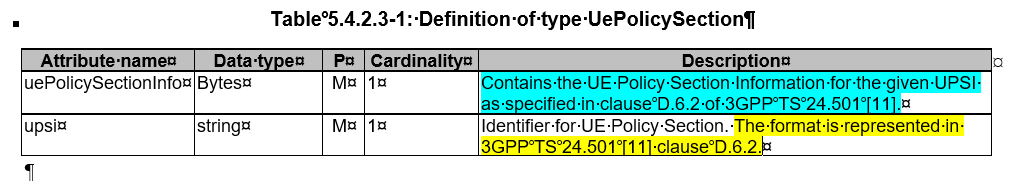 5.4.2.4 states: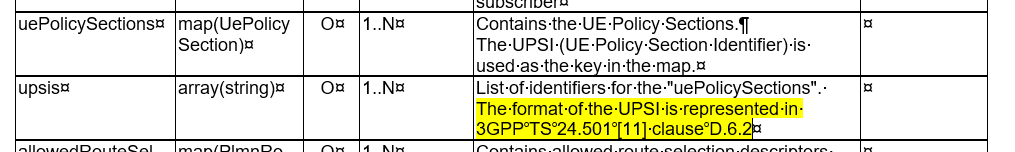 In both cases above, it is not clear what is exactly referenced, since D.6.2:Does not contain any piece of information called UE Policy Association Information; andDoes not directly encode a UPSI, but contains the representation of the MCC+MNC and the representation of the UPSC in several tables.5.4.2.3 states:5.4.2.4 states:In both cases above, it is not clear what is exactly referenced, since D.6.2:Does not contain any piece of information called UE Policy Association Information; andDoes not directly encode a UPSI, but contains the representation of the MCC+MNC and the representation of the UPSC in several tables.5.4.2.3 states:5.4.2.4 states:In both cases above, it is not clear what is exactly referenced, since D.6.2:Does not contain any piece of information called UE Policy Association Information; andDoes not directly encode a UPSI, but contains the representation of the MCC+MNC and the representation of the UPSC in several tables.5.4.2.3 states:5.4.2.4 states:In both cases above, it is not clear what is exactly referenced, since D.6.2:Does not contain any piece of information called UE Policy Association Information; andDoes not directly encode a UPSI, but contains the representation of the MCC+MNC and the representation of the UPSC in several tables.5.4.2.3 states:5.4.2.4 states:In both cases above, it is not clear what is exactly referenced, since D.6.2:Does not contain any piece of information called UE Policy Association Information; andDoes not directly encode a UPSI, but contains the representation of the MCC+MNC and the representation of the UPSC in several tables.5.4.2.3 states:5.4.2.4 states:In both cases above, it is not clear what is exactly referenced, since D.6.2:Does not contain any piece of information called UE Policy Association Information; andDoes not directly encode a UPSI, but contains the representation of the MCC+MNC and the representation of the UPSC in several tables.5.4.2.3 states:5.4.2.4 states:In both cases above, it is not clear what is exactly referenced, since D.6.2:Does not contain any piece of information called UE Policy Association Information; andDoes not directly encode a UPSI, but contains the representation of the MCC+MNC and the representation of the UPSC in several tables.5.4.2.3 states:5.4.2.4 states:In both cases above, it is not clear what is exactly referenced, since D.6.2:Does not contain any piece of information called UE Policy Association Information; andDoes not directly encode a UPSI, but contains the representation of the MCC+MNC and the representation of the UPSC in several tables.5.4.2.3 states:5.4.2.4 states:In both cases above, it is not clear what is exactly referenced, since D.6.2:Does not contain any piece of information called UE Policy Association Information; andDoes not directly encode a UPSI, but contains the representation of the MCC+MNC and the representation of the UPSC in several tables.Summary of change:Summary of change:Clarification of the sentence "Contains the UE Policy Section Information for the given UPSI as specified in clause D.6.2 of 3GPP TS 24.501 [11]" by referring to details of 3GPP TS 24.501 [11]".Definition of the Upsi string with byte format data type, to make clear that the MNC+MCC representation (+UPSC) follows a byte encoding of the Octets specified in 24.501.Clarification of the sentence "Contains the UE Policy Section Information for the given UPSI as specified in clause D.6.2 of 3GPP TS 24.501 [11]" by referring to details of 3GPP TS 24.501 [11]".Definition of the Upsi string with byte format data type, to make clear that the MNC+MCC representation (+UPSC) follows a byte encoding of the Octets specified in 24.501.Clarification of the sentence "Contains the UE Policy Section Information for the given UPSI as specified in clause D.6.2 of 3GPP TS 24.501 [11]" by referring to details of 3GPP TS 24.501 [11]".Definition of the Upsi string with byte format data type, to make clear that the MNC+MCC representation (+UPSC) follows a byte encoding of the Octets specified in 24.501.Clarification of the sentence "Contains the UE Policy Section Information for the given UPSI as specified in clause D.6.2 of 3GPP TS 24.501 [11]" by referring to details of 3GPP TS 24.501 [11]".Definition of the Upsi string with byte format data type, to make clear that the MNC+MCC representation (+UPSC) follows a byte encoding of the Octets specified in 24.501.Clarification of the sentence "Contains the UE Policy Section Information for the given UPSI as specified in clause D.6.2 of 3GPP TS 24.501 [11]" by referring to details of 3GPP TS 24.501 [11]".Definition of the Upsi string with byte format data type, to make clear that the MNC+MCC representation (+UPSC) follows a byte encoding of the Octets specified in 24.501.Clarification of the sentence "Contains the UE Policy Section Information for the given UPSI as specified in clause D.6.2 of 3GPP TS 24.501 [11]" by referring to details of 3GPP TS 24.501 [11]".Definition of the Upsi string with byte format data type, to make clear that the MNC+MCC representation (+UPSC) follows a byte encoding of the Octets specified in 24.501.Clarification of the sentence "Contains the UE Policy Section Information for the given UPSI as specified in clause D.6.2 of 3GPP TS 24.501 [11]" by referring to details of 3GPP TS 24.501 [11]".Definition of the Upsi string with byte format data type, to make clear that the MNC+MCC representation (+UPSC) follows a byte encoding of the Octets specified in 24.501.Clarification of the sentence "Contains the UE Policy Section Information for the given UPSI as specified in clause D.6.2 of 3GPP TS 24.501 [11]" by referring to details of 3GPP TS 24.501 [11]".Definition of the Upsi string with byte format data type, to make clear that the MNC+MCC representation (+UPSC) follows a byte encoding of the Octets specified in 24.501.Clarification of the sentence "Contains the UE Policy Section Information for the given UPSI as specified in clause D.6.2 of 3GPP TS 24.501 [11]" by referring to details of 3GPP TS 24.501 [11]".Definition of the Upsi string with byte format data type, to make clear that the MNC+MCC representation (+UPSC) follows a byte encoding of the Octets specified in 24.501.Consequences if not approved:Consequences if not approved:Wrong UPSI encoding. Evaluation and determination of URSP rule may not work properly in the PCF.Wrong UPSI encoding. Evaluation and determination of URSP rule may not work properly in the PCF.Wrong UPSI encoding. Evaluation and determination of URSP rule may not work properly in the PCF.Wrong UPSI encoding. Evaluation and determination of URSP rule may not work properly in the PCF.Wrong UPSI encoding. Evaluation and determination of URSP rule may not work properly in the PCF.Wrong UPSI encoding. Evaluation and determination of URSP rule may not work properly in the PCF.Wrong UPSI encoding. Evaluation and determination of URSP rule may not work properly in the PCF.Wrong UPSI encoding. Evaluation and determination of URSP rule may not work properly in the PCF.Wrong UPSI encoding. Evaluation and determination of URSP rule may not work properly in the PCF.Clauses affected:Clauses affected:5.4.2.3, 5.4.2.4, 5.4.2.17, 5.4.3.2, A.25.4.2.3, 5.4.2.4, 5.4.2.17, 5.4.3.2, A.25.4.2.3, 5.4.2.4, 5.4.2.17, 5.4.3.2, A.25.4.2.3, 5.4.2.4, 5.4.2.17, 5.4.3.2, A.25.4.2.3, 5.4.2.4, 5.4.2.17, 5.4.3.2, A.25.4.2.3, 5.4.2.4, 5.4.2.17, 5.4.3.2, A.25.4.2.3, 5.4.2.4, 5.4.2.17, 5.4.3.2, A.25.4.2.3, 5.4.2.4, 5.4.2.17, 5.4.3.2, A.25.4.2.3, 5.4.2.4, 5.4.2.17, 5.4.3.2, A.2YNOther specsOther specsX Other core specifications	 Other core specifications	 Other core specifications	 Other core specifications	TS/TR ... CR ... TS/TR ... CR ... TS/TR ... CR ... affected:affected:X Test specifications Test specifications Test specifications Test specificationsTS/TR ... CR ... TS/TR ... CR ... TS/TR ... CR ... (show related CRs)(show related CRs)X O&M Specifications O&M Specifications O&M Specifications O&M SpecificationsTS/TR ... CR ... TS/TR ... CR ... TS/TR ... CR ... Other comments:Other comments:This CR impacts the OpenAPI specification for Nudr_DataRepository API for Policy Data with a backwards compatible correction.This CR impacts the OpenAPI specification for Nudr_DataRepository API for Policy Data with a backwards compatible correction.This CR impacts the OpenAPI specification for Nudr_DataRepository API for Policy Data with a backwards compatible correction.This CR impacts the OpenAPI specification for Nudr_DataRepository API for Policy Data with a backwards compatible correction.This CR impacts the OpenAPI specification for Nudr_DataRepository API for Policy Data with a backwards compatible correction.This CR impacts the OpenAPI specification for Nudr_DataRepository API for Policy Data with a backwards compatible correction.This CR impacts the OpenAPI specification for Nudr_DataRepository API for Policy Data with a backwards compatible correction.This CR impacts the OpenAPI specification for Nudr_DataRepository API for Policy Data with a backwards compatible correction.This CR impacts the OpenAPI specification for Nudr_DataRepository API for Policy Data with a backwards compatible correction.This CR's revision history:This CR's revision history:Attribute nameData typePCardinalityDescriptionuePolicySectionInfoBytesM1ontain the UE Policy Section  for the given UPSI as specified in 3GPP TS 24.501 [11].upsiM1Identifier for UE Policy Section.Attribute nameData typePCardinalityDescriptionApplicabilitypraInfosmap(PresenceInfo)O1..NPresence reporting area information. Each PresenceInfo element shall include the Presence Reporting Area Identifier within the "praId" attribute and, for a UE-dedicated presence reporting area, shall also include the list of elements composing the presence reporting area.A "praId" may indicate a Presence Reporting Area Set.The "praId" attribute within the PresenceInfo data type shall also be the key of the map.The attribute "presenceState" shall not be present.subscCatsarray(string)O1..NList of categories associated with the subscriberuePolicySectionsmap(UePolicySection)O1..NContains the UE Policy Sections.The UPSI (UE Policy Section Identifier) is used as the key in the map.upsisarray()O1..NList of identifiers for the "uePolicySections". allowedRouteSelDescsmap(PlmnRouteSelectionDescriptor)O1..NContains allowed route selection descriptors per serving PLMN for a UE. The serving PLMN identifier is the key of the map.andspIndbooleanO0..1Indication of UE supporting ANDSP.True: The UE supports ANDSP; False: The UE does not support ANDSP.epsUrspIndbooleanO0..1Indication of UE supporting URSP provisioning in EPS.True: The UE supports URSP provisioning in EPS; False: The UE does not support URSP provisioning in EPS.EpsUrspvpsUrspIndbooleanO0..1Indication of UE supporting VPLMN-specific URSP.True: The UE supports VPLMN-specific URSP; False: The UE does not support VPLMN-specific URSP.VPLMNSpecificURSPurspEnfIndbooleanO0..1Indication of UE supporting URSP enforcement report.True: The UE supports URSP enforcement report; False: The UE does not support URSP enforcement report.URSPEnforcementpeiPeiO0..1Personal Equipment Identifier.osIdsarray(OsId)O1..NIdentification of the UE Operating System(s).chfInfoChargingInformationO0..1The address(es) and, if available, the CHF instance ID and the CHF set ID of the Charging Function.(NOTE 2)CHFInformationsubscSpendingLimitsbooleanO0..1Indicates whether the PCF must enforce UE policies based on subscriber spending limits.True: Spending limit control is enabled; 
False: Spending limit control is not enabled.The absence of this attribute means that spending limit control is not provisioned for the UE.SLAMUPspendLimInfomap(PolicyCounterInfo)O1..NContains the status of the requested policy counters for UE. The key of the map is the attribute "policyCounterId".SLAMUPtracingReqarray(string)O1..NTracing requirements as defined in TS 32.421 [26]EnhancedUePolicysuppFeatSupportedFeaturesC0..1This IE represents a list of Supported features used as described in clause 5.6. This attribute shall be provided in the PUT request and in the response of successful resource creation, and in the HTTP GET response if the "supp-feat" attribute query parameter is included in the HTTP GET request.(NOTE 1).resetIdsarray(string)O1..NThis IE uniquely identifies a part of temporary data in UDR that contains the created resource.This attribute may be provided in the response of successful resource creation.NOTE 1:	In the HTTP request, it represents the set of features supported by the NF service consumer. In the HTTP response, it represents the set of features supported by both the NF service consumer and the UDR.NOTE 2:	When the feature "CHFInformation" is supported, the "secondaryChfAddress" may be omitted.NOTE 1:	In the HTTP request, it represents the set of features supported by the NF service consumer. In the HTTP response, it represents the set of features supported by both the NF service consumer and the UDR.NOTE 2:	When the feature "CHFInformation" is supported, the "secondaryChfAddress" may be omitted.NOTE 1:	In the HTTP request, it represents the set of features supported by the NF service consumer. In the HTTP response, it represents the set of features supported by both the NF service consumer and the UDR.NOTE 2:	When the feature "CHFInformation" is supported, the "secondaryChfAddress" may be omitted.NOTE 1:	In the HTTP request, it represents the set of features supported by the NF service consumer. In the HTTP response, it represents the set of features supported by both the NF service consumer and the UDR.NOTE 2:	When the feature "CHFInformation" is supported, the "secondaryChfAddress" may be omitted.NOTE 1:	In the HTTP request, it represents the set of features supported by the NF service consumer. In the HTTP response, it represents the set of features supported by both the NF service consumer and the UDR.NOTE 2:	When the feature "CHFInformation" is supported, the "secondaryChfAddress" may be omitted.NOTE 1:	In the HTTP request, it represents the set of features supported by the NF service consumer. In the HTTP response, it represents the set of features supported by both the NF service consumer and the UDR.NOTE 2:	When the feature "CHFInformation" is supported, the "secondaryChfAddress" may be omitted.Attribute nameData typePCardinalityDescriptionApplicabilityuePolicySectionsmap(UePolicySection)O1..NContains the UE Policy Sections.The UPSI (UE Policy Section Identifier) is used as the key in the map.upsisarray()O1..NList of identifiers for the "uePolicySections".andspIndbooleanO0..1Indication of UE supporting ANDSP. epsUrspIndbooleanO0..1Indication of UE supporting URSP provisioning in EPS.True: The UE supports URSP provisioning in EPS; False: The UE does not support URSP provisioning in EPS.EpsUrspvpsUrspIndbooleanO0..1Indication of UE supporting VPLMN-specific URSP.True: The UE supports VPLMN-specific URSP; False: The UE does not support VPLMN-specific URSP.VPLMNSpecificURSPurspEnfIndbooleanO0..1Indication of UE supporting URSP enforcement report.True: The UE supports URSP enforcement report; False: The UE does not support URSP enforcement report.URSPEnforcementpeiPeiO0..1Personal Equipment Identifier.osIdsarray(OsId)O1..NIdentification of the UE Operating System(s).Type NameType DefinitionDescriptionApplicabilityBdtReferenceIdRmstringThis data type is defined in the same way as the "BdtReferenceId" data type defined in 3GPP TS 29.122 [9], but with the "nullable: true" property.EnhancedBackgroundDataTransferIpIndexintegerInformation that identifies which IP pool or external server is used to allocate the IP address.ItemPathstringIt contains one JSON pointer value (as defined in IETF RFC 6901 [20]) that references a target location within the resource.E.g. "/smPolicySnssaiData/<snssai>" represents the subscription to data changes in the SmPolicyData data document, in particular to the element of the "smPolicySnssaiData" map whose key is identified by the <snssai> value.E.g. 2 "/smPolicySnssaiData/<snssai>/smPolicyDnnData/<dnn>" represents the subscription to data changes in the SmPolicyData data document, in particular to the element of the "smPolicySnssaiData" map whose key is identified by the <snssai> value and, within this one, to the element of the "smPolicyDnnData" map whose key is identified by the <dnn> value. (NOTE)ConditionalSubscriptionwithPartialNotificationOsIdstringOperating System of the served UE. It contains a Universally Unique IDentifier (UUID) as specified in IETF RFC 4122 [17]. The format of the OS Id is represented in 3GPP TS 24.501 [11].NOTE:	The S-NSSAI value used as key of the map is encoded as a string as defined in 3GPP TS 29.571[7], clause 5.4.4.2.NOTE:	The S-NSSAI value used as key of the map is encoded as a string as defined in 3GPP TS 29.571[7], clause 5.4.4.2.NOTE:	The S-NSSAI value used as key of the map is encoded as a string as defined in 3GPP TS 29.571[7], clause 5.4.4.2.NOTE:	The S-NSSAI value used as key of the map is encoded as a string as defined in 3GPP TS 29.571[7], clause 5.4.4.2.